ΑΝΑΣΚΟΠΗΣΗ ΙΟΥΛΙΟΥ – ΑΥΓΟΥΣΤΟΥ 2023ΔΡΑΣΤΗΡΙΟΤΗΤΕΣ ΤΟΥ ΠΑΝΕΛΛΗΝΙΟΥ ΣΥΛΛΟΓΟΥ ΕΦΟΔΙΑΣΤΩΝ ΠΛΟΙΩΝ & ΕΞΑΓΩΓΕΩΝ ΚΑΤΑ ΤΟΥΣ ΜΗΝΕΣ  ΙΟΥΛΙΟ - ΑΥΓΟΥΣΤΟ 2023Τον Πρόεδρο συνόδευε ο σύμβουλος κ. Γεώργιος Βήτος, ενώ από την πλευρά του Γενικού Διευθυντή παρίσταντο οι κκ Χρήστος Λάμπρου Διευθυντής ΕΦΚ-ΦΠΑ, ο κ. Άγγελος Λυμπέρης Δ/ντής ΣΤΕΠ ο κ. Δ. Ζορμπάνος τμηματάρχης ΦΠΑ η κα Ελένη Μυλωνά υπάλληλος της ΔΔΘΕΚΑ και άλλοι υπάλληλοι των αρμοδίων υπηρεσιών της Γενικής Δ/νσης Τελωνείων & ΕΦΚ.Ο Πρόεδρος έθεσε τα θέματα των οποίων η επίλυση χρονίζει επί πολλά χρόνια και τόνισε ότι η επίλυσή τους είναι αναγκαία είτε με νομοθετική παρέμβαση είτε με διοικητικές ρυθμίσεις.Ειδικότερα τα θέματα που συζητήθηκαν ήταν:ΕΚΚΡΕΜΗ ΘΕΜΑΤΑ ΕΦΟΔΙΑΣΜΟΥ ΠΛΟΙΩΝ ΓΡΑΜΜΩΝ ΕΞΩΤΕΡΙΚΟΥ ΠΟΥ: ΣΤΕΡΟΥΝ ΚΡΑΤΙΚΑ ΕΣΟΔΑ ΕΜΠΟΔΙΖΟΥΝ ΤΗΝ ΑΝΑΠΤΥΞΗ ΤΟΥ ΕΞΑΓΩΓΙΚΟΥ ΕΜΠΟΡΙΟΥΤΗΝ ΔΙΑΧΥΣΗ ΤΩΝ ΕΛΛΗΝΙΚΩΝ ΠΡΟΙΟΝΤΩΝΤΗΝ ΑΝΑΠΤΥΞΗ ΠΡΩΤΟΓΕΝΗ ΤΟΜΕΑ.Απαλλαγή τροφοεφοδίων για επαγγελματικά τουριστικά πλοία που εκτελούν κυκλικά ταξίδια με κατάληξη στην Τουρκία.Η μη απαλλαγή των τροφοεφοδίων που παραδίδονται στα ως άνω επαγγελματικά τουριστικά πλοία ενισχύει κατά κύριο λόγο την οικονομία της Τουρκίας, αφού ο μη εφοδιασμός αυτών από ελληνικές επιχειρήσεις έχει ως συνέπεια να απευθύνονται οι υπεύθυνοι του πλοίου σε εφοδιαστές λιμανιών της Τουρκίας στα οποία καταπλέουν.Είναι περίεργο και ταυτόχρονα παράλογο να μη επιτρέπεται ο ατελής εφοδιασμός αυτών των πλοίων από ελληνικές επιχειρήσεις, αλλά να επιτρέπεται η κατανάλωση των τροφοεφοδίων που παρέλαβαν σε Τουρκικά λιμάνια.Το 2020 στο σχέδιο νόμου 4714/2020 είχε περιληφθεί τροπολογία που προέβλεπε την απαλλαγή των τροφοεφοδίων που παραδίδονται σε επαγγελματικά τουριστικά πλοία που εκτελούν κυκλικά ταξίδια με κατάληξη σε λιμάνια της Τουρκίας, αλλά την τελευταία στιγμή για ανεξήγητους λόγους αυτή η τροπολογία αποσύρθηκε.Θα θέλαμε να επαναυποβληθεί η σχετική πρόταση της υπηρεσίας σας στη νέα πολιτική ηγεσία.Μη απαλλαγή από ΦΠΑ των εφοδίων που παραδίδονται σε μικτό πλόα κρουαζιερόπλοια.Το 2022 το τελωνείο Ρόδου(το μοναδικό μέχρι στιγμής) αρνήθηκε να επιτρέψει την παράδοση εφοδίων σε κρουαζιερόπλοιο με απαλλαγή από ΦΠΑ,  επειδή το κρουαζιερόπλοιο είχε στο πρόγραμμα των πλόων του, μετά τον απόπλου του από τη Ρόδο και πριν την αναχώρηση για το εξωτερικό, την επίσκεψη σε λιμάνια του εσωτερικού (π.χ. Κω κλπ.).Ύστερα από σχετική επιστολή του ΠΣΕΠΕ και την άμεση τηλεφωνική παρέμβαση του Γενικού Διευθυντή, σε συνεννόηση με τον Διοικητή  το Τελωνείο Ρόδου επέτρεψε τον εφοδιασμό και συνέχισε να χορηγεί απαλλαγή και το 2023.Όμως, οι αρμόδιοι του Τελωνείου Ρόδου επανήλθαν και απειλούν ότι, αν δεν έχουν γραπτή ρύθμιση για την απαλλαγή των εφοδίων που παραδίδονται σε μικτό πλόα πλοία, θα απαγορεύσουν τον εφοδιασμό αυτών των πλοίων παρά το γεγονός ότι επιτρέπουν σε εφοδιαστικές εταιρείες που εδρεύουν σε άλλα κράτη μέλη και παραδίδουν στο λιμάνι της Ρόδου.Στην σχετική επιστολή μας τεκμηριώσαμε τη νομιμότητα της απαλλαγής από ΦΠΑ για τα εφόδια που παραδίδονται σε μικτό πλόα τόσο από τις διατάξεις του άρθρου 27 του Κώδικα ΦΠΑ όσο και από τις Αποφάσεις Τ. 1940/03 άρθρο 16 παρ. 3 ΑΥΟΟ, Π. 1591/86 άρθρο 1 παρ. 1ΑΥΟ η οποία αναφέρει ότι "δεν επιβαρύνονται με ΦΠΑ οι παραδόσεις αγαθών που γίνονται απευθείας σε πλοία και πλωτά μέσα που ενεργούν πλόες εξωτερικού ή μικτούς.   Δηλαδή  η Διοίκηση είχε λύσει αυτό το θέμα από το 1987, ορίζοντας ότι η απαλλαγή καλύπτει όχι μόνο τα πλοία που κάνουν πλόες εξωτερικού αλλά και πλόες μικτούς. Πως έρχεται δηλαδή μετά από 35 χρόνια και αλλάζει αυτό????? Και πότε είχε δίκιο η Διοίκηση; Τότε (1987) που έδινε απαλλαγή και στους μικτούς πλόες ή σήμερα; Όσον αφορά την δυνατότητα χρήσης των τροφοεφοδίων μόνο σε διεθνείς πλόες από την αριθ. ΠΟΛ 1187/2018 άρθρο 3 παρ. 2 Απόφαση του Διοικητή ΑΑΔΕ, θα πρέπει να ερμηνευτεί ότι οι μικτοί πλόες εμπίπτουν στην έννοια των διεθνών πλόων και ο εφοδιασμός πρέπει να επιτρέπεται σύμφωνα με τους περιορισμούς που καθιερώνονται με την αριθ. Τ. 1940/03 ΑΥΟΟ.Ειδικότερα με την παράγραφο 3 του άρθρου 16 της Τ. 1940/03 ΑΥΟΟ ορίζεται:«Στα πλοία εσωτερικού ή τα μικτόπλοα, εκτός από τα αλιευτικά που αλιεύουν στις Ελληνικές θάλασσες, χορηγούνται ατελώς οι ποσότητες που ζητούνται με το κατά περίπτωση παραστατικό εφόσον αντιπροσωπεύουν τις ανάγκες τους για ένα μήνα από τον εφοδιασμό τους.Απαλλαγή τροφοεφοδίων για πολεμικά πλοία χωρών εκτός ΝΑΤΟΟ εφοδιασμός ξένων πολεμικών πλοίων με τροφοεφόδια στην Ελλάδα αντιμετωπίζει προβλήματα, καθόσον η σχετική νομοθεσία δεν ορίζει ξεκάθαρα την απαλλαγή από δασμό ΕΦΚ και ΦΠΑ, με αποτέλεσμα τα ξένα πολεμικά πλοία χωρών εκτός ΝΑΤΟ να απευθύνονται σε εφοδιαστές άλλων κρατών μελών ή τρίτων χωρών που βρέχονται από το Αιγαίο Πέλαγος ή την Μεσόγειο Θάλασσα.Ο λόγος που η εθνική νομοθεσία δεν προβλέπει την απαλλαγή αυτών των πλοίων είναι άγνωστος.Η Ενωσιακή νομοθεσία αφήνει την ευχέρεια στα κράτη μέλη να καθορίσουν την απαλλαγή από δασμό και ΕΦΚ χωρίς κανένα περιορισμό.Όσον αφορά τον ΦΠΑ η Οδηγία 2006/112/ΕΕ στο άρθρο 148 περ. β) ορίζει ρητά την απαλλαγή όλων των εφοδίων για τα πολεμικά πλοία τα οποία εγκαταλείπουν το έδαφός τους με προορισμό λιμάνι ή όρμο εκτός του κράτους μέλους.Όπως γνωρίζουμε η Γεν. Δ/ση Τελωνείων της ΑΑΔΕ έχει εισηγηθεί θετικά για την νομοθέτηση της απαλλαγής των τροφοεφοδίων που παραδίδονται σε πολεμικά πλοία χωρών εκτός ΝΑΤΟ.Όμως το θέμα αυτό παραμένει από το 2015 στο γραφείο του Υπουργού Οικονομικών για προώθηση στη Βουλή.Όσον αφορά τα πλοία που ανήκουν σε χώρες του ΝΑΤΟ παρόλο που προβλέπεται στις σχετικές διατάξεις του άρθρου 68 του Ν. 2960/01 και του άρθρου 27 του Ν. 2859/2000 απαλλαγή, τα τελωνεία δεν εφαρμόζουν ενιαία διαδικασία απαλλαγής.Άλλα  τελωνεία εφαρμόζουν την απαλλαγή με την κατάθεση του παραστατικού εφοδιασμού χωρίς προσκόμιση άλλων δικαιολογητικών, ενώ άλλα απαιτούν πρόσθετα δικαιολογητικά που βεβαιώνουν ότι το εφοδιαζόμενο πλοίο του ΝΑΤΟ αποτελεί μέρος των ενόπλων δυνάμεων της αντίστοιχης χώρας και βρίσκεται εδώ για εκτέλεση κάποιας άσκησης.Θα θέλαμε να εκδοθεί εγκύκλιος που να προσδιορίζει ξεκάθαρα αν τα πλοία χωρών του ΝΑΤΟ πρέπει να αποδεικνύουν ότι συμμετέχουν σε κάποια άσκηση του ΝΑΤΟ ή αν μπορούν να εφοδιάζονται χωρίς τα ως άνω δικαιολογητικά θεωρώντας ότι συμμετέχον πάντοτε σε αποστολές του ΝΑΤΟ.Απαγόρευση μεταβίβασης εμπορευμάτων ΕΦΚ εντός φορολογικής αποθήκης εν αντιθέσει με τα ισχύοντα για προϊόντα 3χωρών.Σύμφωνα με το άρθρο 25 παρ. 1 περ. β) και δ) του Κώδικα ΦΠΑ (Ν. 2859/2000) απαλλάσσεται από ΦΠΑ η παράδοση εμπορευμάτων που βρίσκονται σε φορολογική αποθήκη με διατήρηση της κατάστασης που αναφέρεται σ’ αυτές.Η διάταξη αυτή αφήνει στον εγκεκριμένο αποθηκευτή των ευρισκομένων σε φορολογική αποθήκη προϊόντων να μεταβιβάζονται σε οποιοδήποτε πρόσωπο ανεξάρτητα από την ιδιότητα αυτού, χωρίς να αναφέρεται οποιοσδήποτε περιορισμός και ειδικότερα χωρίς να αναφέρεται αν ο αποκτών τα εμπορεύματα είναι εγκεκριμένος αποθηκευτής.Αυτό οφείλεται στο ότι ο εγκεκριμένος αποθηκευτής εξακολουθεί να είναι υπεύθυνος για την κατοχή και διακίνηση των εμπορευμάτων και μετά τη μεταβίβαση των υπό καθεστώς αναστολής ευρισκομένων εντός της φορολογικής αποθήκης εμπορευμάτων, έστω και αν τα εμπορεύματα μεταβιβάσθηκαν και βρίσκονται στην κυριότητα άλλου προσώπου.Αυτό επιβεβαιώνεται και από την αριθ. 2036/1999 Απόφαση του Συμβουλίου Της Επικρατείας στην οποία ορίζεται ότι τα ευρισκόμενα εντός της φορολογικής αποθήκης εμπορεύματα μπορούν να ανήκουν στην κυριότητα άλλου προσώπου και όχι του εγκεκριμένου αποθηκευτή.Θα πρέπει να σημειωθεί ότι στο καθεστώς της τελωνειακής αποταμίευσης που είναι ένα καθεστώς που διευκολύνει την αποθήκευση μη ενωσιακών εμπορευμάτων, η μεταβίβαση από έναν αποταμιευτή σε οποιοδήποτε πρόσωπο με συνέχιση της παραμονής των εμπορευμάτων στο καθεστώς επιτρέπεται χωρίς κανένα περιορισμό, τόσο από την ΠΟΛ.1087/19-4-13 όσο και από την  σύμφωνα με την παράγραφο 3.7 δεύτερη τελεία αριθ. ΔΔΘΤΟΚ Δ 1046606/24-3-2017 απόφαση εγκυκλίου, με αποτέλεσμα τα μη ενωσιακά εμπορεύματα να έχουν ευνοϊκότερη αντιμετώπιση από τα ενωσιακά. Παράδειγμα: Μη ενωσιακά αλκοολούχα ποτά που βρίσκονται σε αποθήκη τελωνειακής αποταμίευση μπορούν να μεταβιβάζονται σε άλλο πρόσωπο εφοδιαστή, ο οποίος καταθέτει το σχετικό παραστατικό εφοδιασμού και τα παραδίδει στο πλοίο πιστώνοντας τη σχετική διασάφηση αποταμίευσης.Αντίθετα ενωσιακά αλκοολούχα ποτά που βρίσκονται σε φορολογική αποθήκη δεν μπορούν να μεταβιβασθούν σε πρόσωπο-εφοδιαστή που δεν έχει την ιδιότητα του εγκεκριμένου αποθηκευτή, με αποτέλεσμα ο  εφοδιαστής να καταφεύγει σε προμηθευτή μη ενωσιακών αλκοολούχων ποτών για να εκτελέσει την παραγγελία εφοδιασμού και να χάνει ο προμηθευτής ενωσιακών αλκοολούχων ποτών τη σχετική πώληση και το σχετικό έσοδο.Κατόπιν αυτών θεωρούμε ότι οι εγκύκλιοι διαταγές που ορίζουν ότι για να επιτραπεί μεταβίβαση των εμπορευμάτων εντός της φορολογικής αποθήκης πρέπει ο αποκτών αυτά να έχει την ιδιότητα του εγκεκριμένου αποθηκευτή δεν είναι σύμφωνη με τις ως άνω διατάξεις και την απόφαση του ΣΤΕ και θα πρέπει να αναθεωρηθούν στα πλαίσια των ως άνω διατάξεων.Μεταβίβαση προϊόντων Φ.Κ. αρ.53 α, παρ.στ (Θερμαινόμενος καπνός)Παρέχεται η δυνατότητα μέσω της εγκυκλίου Ο ΔΕΦΚΦ Γ 1060646 ΕΞ 2021, 14 Ιουλίου 2021 για άμεσο εφοδιασμό πλοίου εφόσον ο αγοραστής είναι εγκεκριμένος αποθηκευτής αλλά επιπρόσθετα να έχει αναγνωριστεί η αποθήκη του για συναποθήκευση προϊόντων Φ.Κ.Και οι δύο απαιτήσεις απορρέουν από άποψη της υπηρεσίας κι όχι από το νομικό πλαίσιο.Θεωρούμε ότι η εγκύκλιος διαταγή που ορίζει ότι για να επιτραπεί μεταβίβαση των εμπορευμάτων Φ.Κ. εντός της φορολογικής αποθήκης πρέπει ο αποκτών αυτά να έχει την ιδιότητα του εγκεκριμένου αποθηκευτή και έγκριση συναποθήκευσης, δεν είναι σύμφωνη με τις διατάξεις και θα πρέπει να αναθεωρηθεί στα πλαίσια των ισχύουσων διατάξεων.Με την αριθ. Φ 73/1998 ΕΔΥΟ ορίζεται ότι ο Εγκεκριμένος Αποθηκευτής δεν είναι ανάγκη να είναι κύριος των εμπορευμάτων που παραλαμβάνει και κατέχει στη φορολογική αποθήκη. Τα εμπορεύματα αυτά μπορεί να ανήκουν σε τρίτα πρόσωπα που δεν έχουν την ιδιότητα του εγκεκριμένου αποθηκευτή.Από τη διάταξη αυτή προκύπτει ότι μπορούν τα εμπορεύματα κυριότητας του εγκεκριμένου αποθηκευτή να μεταβιβαστούν σε πρόσωπα που δεν είναι εγκεκριμένοι αποθηκευτές και να συνεχίσουν να βρίσκονται σε φορολογική αποθήκη με τις ευθύνες του εγκεκριμένου αποθηκευτή μέχρις ότου αυτά λάβουν προορισμό (εξαγωγή ή εφοδιασμό πλοίων) από τον νέο κύριο αυτών.Εξάλλου με την αριθ. 5036/2895/10-09-2009 εγκύκλιο στην παράγραφο 3 ορίζεται: Στην περίπτωση που οι εφοδιαστές έχουν άδεια εγκεκριμένου αποθηκευτή και έχουν αναγνωριστεί οι αποθήκες τους ως φορολογικές η παράδοση των αγαθών με τη συνακόλουθη διακίνηση απαλλάσσεται από ΦΠΑ όταν αυτή πραγματοποιείται εντός του καθεστώτος των φορολογικών αποθηκών σύμφωνα με το άρθρο 25 του Ν. 2859/2000 και στη συνέχεια κατά τα ανωτέρω απαλλάσσεται από ΦΠΑ και η παράδοση από τον εφοδιαστή στο πλοίο με την κατάθεση από τον ίδιο του τελωνειακού παραστατικού.Πέραν αυτών σύμφωνα με την παράγραφο 2 η μεταβίβαση από τον εγκεκριμένο αποθηκευτή σε έναν εφοδιαστή μη εγκεκριμένο αποθηκευτή μπορεί να γίνει και σύμφωνα με τη διαδικασία που καθορίζεται με την αριθ. Π. 1591/1987 ΑΥΟ με πώληση σε άλλον εφοδιαστή με καταβολή του ΦΠΑ και όταν προσκομιστεί από τον αγοραστή εφοδιαστή δήλωση θεωρημένη από το τελωνείο ότι τα εμπορεύματα παραδόθηκαν σε πλοίο να εκδοθεί πιστωτικό τιμολόγιο χωρίς ΕΦΚ και ΦΠΑ.Εφαρμογή της καθοριζόμενης με την αριθ. ΠΟΛ 1167/2013 εγκύκλιο διαδικασίας εξαγωγής και για τον εφοδιασμό πλοίων.
 Με την εγκύκλιο αυτή προβλέπεται η δυνατότητα να εξάγονται εμπορεύματα από την Ελλάδα τα οποία πωλήθηκαν σε εγκατεστημένο σε άλλο κράτος μέλος πρόσωπο, το οποίο επιθυμεί την άμεση εξαγωγή αυτών από τον Έλληνα πωλητή προς τον παραλήπτη στην Τρίτη χώρα.Επειδή διαδικασία εξαγωγής εφαρμόζεται και για τον εφοδιασμό πλοίων με απαλλαγή, θεωρούμε ότι τα οριζόμενα στην ως άνω εγκύκλιο μπορούν να εφαρμοστούν και για τον εφοδιασμό πλοίου.Θα θέλαμε αυτά να ορισθούν σε μία συμπληρωματική εγκύκλιο για να μην υπάρχουν αμφισβητήσεις σχετικά με την εφαρμογή της ως άνω εγκυκλίου στον εφοδιασμό πλοίων με διατυπώσεις εξαγωγής.Παράδοση εφοδίων πλοίου σε μεσάζοντεςΜε την Απόφαση του Δικαστηρίου της ΕΕ στην υπόθεση C-526/2013 Fast Bunkering Klaipėda δόθηκε η ερμηνεία του άρθρου 148 της οδηγίας 2006/112/ΕΕ ότι η πώληση εφοδίων σε μεσάζοντες για εφοδιασμό πλοίων μπορεί να απαλλαγεί από ΦΠΑ όταν η παράδοση στον φορέα του πλοίου γίνεται πριν από την έκδοση του τιμολογίου πώλησης.Με την αριθ. Ε. 2088/2020 εγκύκλιο δόθηκαν οδηγίες για περιορισμένη εφαρμογή της ως άνω Απόφασης του Δικαστηρίου της ΕΕ δηλαδή μόνο για τα καύσιμα και λιπαντικά, επειδή ο προσφεύγων διακινούσε καύσιμα.Διευκρινίσεις για την ερμηνεία αυτή δόθηκαν με την αριθ. ΔΕΦΚΦ Ε 1087606/7-10-2021 εγκύκλιο στην οποία αναφέρονται οι κατευθυντήριες οδηγίες της επιτροπής ΦΠΑ της Ε. Επιτροπής υποστηρίζοντας ότι σύμφωνα με αυτές θα πρέπει η πιο πάνω Απόφαση του Δικαστηρίου της ΕΕ να ερμηνεύονται στενά και ότι η εφαρμογή της να γίνεται μόνο σε περιπτώσεις ίδιες με αυτή επί της οποία εκδόθηκε η Απόφαση του ΔΕΕ.Παραθέτουμε αυτούσια την απόφαση της επιτροπής ΦΠΑ: Απόφαση επιτροπής ΦΠΑ Ε. Επιτροπής στη συνεδρίαση 109 DOCUMENT E – taxud.c.1(2018)5913820 – 954/1-12-2017Προέλευση: ΔανίαΠαραπομπές: Άρθρο 14 παράγραφοι 1 και 2 στοιχείο γ), 24 παράγραφος 1 και 148 στοιχείο α)Θέμα: CJEU υπόθεση C-526/13 Fast Bunkering Klaipėda – παρακολούθηση(Document taxud.c.1(2017) 6158402 – Έγγραφο εργασίας No 934)Η Επιτροπή ΦΠΑ επιβεβαιώνει σχεδόν ομόφωνα ότι:α) η απαλλαγή από τον ΦΠΑ που ορίζεται στο άρθρο 148 στοιχείο α) της οδηγίας ΦΠΑ εφαρμόζεται κατά κανόνα μόνο στις παραδόσεις που γίνονται απευθείας στον φορέα εκμετάλλευσης σκάφους που πληροί της προϋποθέσεις που ορίζονται στη διάταξη, ο οποίος χρησιμοποιεί τα αγαθά για τροφοδοσία καυσίμων και τροφοδοσία του πλοίου·β) Ως εκ τούτου, οι προμήθειες που γίνονται σε μεσάζοντες που ενεργούν στο όνομά της εξαιρούνται από την εξαίρεση·γ) όταν αποδεικνύεται ότι η μεταβίβαση της κυριότητας των αγαθών σύμφωνα με την ισχύουσα εθνική νομοθεσία από υποκείμενο στον φόρο στον ενδιάμεσο πραγματοποιείται το νωρίτερο από τη στιγμή κατά την οποία ο φορέας εκμετάλλευσης του σκάφους αποκτά το δικαίωμα να διαθέσει τα αγαθά αυτά ως ιδιοκτήτης , η παράδοση από τον εν λόγω υποκείμενο στον φόρο θεωρείται ότι έγινε απευθείας στον φορέα εκμετάλλευσης του σκάφους.Η Επιτροπή ΦΠΑ επιβεβαιώνει σχεδόν ομόφωνα ότι στη συγκεκριμένη περίπτωση που αναφέρεται στο στοιχείο γ) ο ενδιάμεσος, για σκοπούς ΦΠΑ, ούτε αποκτά ούτε προμηθεύει αγαθά για τον ανεφοδιασμό και τον εφοδιασμό του πλοίου, αλλά πρέπει αντ’ αυτού να θεωρηθεί ότι παρείχε υπηρεσίες σύμφωνα με Άρθρο 24 παράγραφος 1 της οδηγίας ΦΠΑ.Διαφωνούμε με την ερμηνεία που δίνεται στην αριθ. Ε. 2088/2020 εγκύκλιο για περιορισμό της εφαρμογής της Απόφασης του ΔΕΕ στην υπόθεση C-526/2013 μόνο για τα καύσιμα και λιπαντικά και τις διευκρινίσεις που δίνονται με την ΔΕΦΚΦ Ε 1087606/7-10-2021 εγκύκλιο με το αιτιολογικό της <<στενής ερμηνείας>>. Στενή ερμηνεία σημαίνει να βασιζόμαστε το γράμμα μιας διάταξης χωρίς να ερευνούμε το σκοπό ή το πνεύμα αυτής. Όταν στο διατακτικό μιας απόφασης ορίζεται ότι εφαρμόζεται υπό περιστάσεις όπως αυτές της κύριας δίκης θα πρέπει να ερμηνευτεί κατά γράμμα και να θεωρηθεί ότι οι περιστάσεις αυτές είναι η μεταβίβαση της κυριότητας των αγαθών σύμφωνα με την ισχύουσα εθνική νομοθεσία από υποκείμενο στον φόρο στον ενδιάμεσο πραγματοποιείται το νωρίτερο από τη στιγμή κατά την οποία ο φορέας εκμετάλλευσης του σκάφους αποκτά το δικαίωμα να διαθέσει τα αγαθά αυτά ως ιδιοκτήτης και όχι αν πρόκειται για καύσιμα και λιπαντικά.Εμείς ζητούμε να εφαρμοστεί το διατακτικό της Απόφασης C-526/13 Fast Bunkering Klaipėda κατά γράμμα λαμβάνοντας υπόψη τις περιστάσεις που αναφέρονται  σ’ αυτήν δηλαδή την παράδοση των εφοδίων στον φορέα του πλοίου πριν από την έκδοση του τιμολογίου προς τον μεσάζοντα. Δηλαδή όταν ο μεσάζων δεν παραδίδει τα εμπορεύματα στον φορέα του πλοίου αλλά παρέχει υπηρεσίες μεσολάβησης για τον εφοδιασμό, όπως αναφέρεται και στην ως άνω απόφαση της επιτροπής ΦΠΑ.Εάν θα έπρεπε να εφαρμόζετε αυτή η ερμηνεία, θα έπρεπε να εφαρμόζετε σε όλες τις Αποφάσεις του Δικαστηρίου ΕΕ. Παράδειγμα θα πρέπει να επισημάνουμε ότι με την αριθ. ΔΕΦΚΦ Δ 5017491/20-8-2015 εγκύκλιο ερμηνεύσατε ότι δεν είναι δυνατή  η απαλλαγή εφοδίων που παραδίδονται σε εστιατόρια πλοίων, βασιζόμενοι στην Απόφαση ΔΕΕ στην υπόθεση C-181/2004 ELMEKA η οποία αναφέρονταν στην παροχή υπηρεσιών μεταφοράς επιβατών που δεν έχει καμία σχέση με εφοδιασμό πλοίου.Διερωτόμαστε. Πώς η ΑΑΔΕ θεωρεί ότι η μία Απόφαση C-181/04 που έχει ως αντικείμενο της δίκης την παροχή υπηρεσιών μεταφοράς από πλοία μπορεί να ληφθεί υπόψη για την ερμηνεία της απαλλαγής εφοδίων σε πλοία, ενώ η άλλη Απόφαση C-526/2013 που έχει ως αντικείμενο την απαλλαγή καυσίμων που παραδίδονται σε μεσάζοντες έχει εφαρμογή μόνο στα καύσιμα και όχι σε άλλα προϊόντα.         7α.  Ε. 2108/2020 εγκύκλιος και ΔΕΦΚΦ Ε 1065483/17-05-2023 απάντηση προς το ΕΒΕΠ.Με τις διαταγές αυτές ορίζεται:Η παράδοση των εφοδίων μπορεί να γίνεται στον πλοιοκτήτη ή στον διαχειριστή όταν αυτός έλαβε την εξουσία από τον πλοιοκτήτη να κάνει παραγγελίες εφοδίων και να αγοράζει εφόδια για λογαριασμό του πλοιοκτήτη (διαχειριστής εκμεταλλευτής).Συμφωνούμε απόλυτα με τη διάκριση αυτή, αλλά θα πρέπει να ληφθεί υπόψη ότι η παραχώρηση από τον πλοιοκτήτη της εκμετάλλευσης μπορεί να αφορά ολόκληρο ή μέρος του πλοίου.Στην περίπτωση της μερικής εκχώρησης της εκμετάλλευσης ανήκει η εκμετάλλευση των χώρων που λειτουργούν ως χώροι σίτισης ή αναψυχής του πληρώματος και των επιβατών.Επομένως, με βάση την Ε. 2108/2020 εγκύκλιο θα πρέπει να μπορεί να γίνεται πώληση των εφοδίων με απαλλαγή και σε πρόσωπα που εκμεταλλεύονται μέρη του πλοίου όπως είναι τα εστιατόρια και μπαρ.ΕΠΙΒΟΛΗ ΦΟΡΟΛΟΓΙΚΩΝ ΕΠΙΒΑΡΥΝΣΕΩΝ ΓΙΑ ΤΗ ΔΙΑΘΕΣΗ ΕΙΔΩΝ ΜΕ ΜΗΔΕΝΙΚΗ ΑΞΙΑ (ΔΕΙΓΜΑΤΑ Η ΔΩΡΑ) ΣΕ ΠΛΟΙΑ ΓΡΑΜΜΩΝ ΕΞΩΤΕΡΙΚΟΥ.(Αρμόδια Υπηρεσία: Δ/νση  Ε.Φ.Κ & ΦΠΑ)Παρουσίαση του θέματοςΟι εφοδιαστές στα πλαίσια προώθησης των προϊόντων τους επιθυμούν να χορηγούν κάποιες μικροποσότητες εμπορευμάτων χωρίς αξία. Σ’ αυτές τις περιπτώσεις τα τελωνεία παρά το γεγονός ότι τα εμπορεύματα αυτά παραδίδονται με τα προβλεπόμενα φορολογικά και τελωνειακά έγγραφα, ζητούν την είσπραξη δασμοφορολογικών επιβαρύνσεων επικαλούμενοι τις Δ. 1303/800/8-8-2007 και  αριθ. Δ 17 5031695/23-7-2010 ΔΥΟ. Εξετάζοντας τις διαταγές αυτές παρατηρούμε τα εξής:Διαταγή Δ. 1303/800/8-8-2007 αναφέρεται στο άρθρο 7 παρ. 2 η οποία ρυθμίζει την έννοια της παράδοσης αγαθών στο εσωτερικό της χώρας στην οποία εμπίπτει και η ανάληψη αγαθών για δωρεάν διάθεση για σκοπούς ξένους προς την άσκηση της επιχείρησης με εξαίρεση τα δώρα αξίας μέχρι 10 € και τα δείγματα για την εκπλήρωση των σκοπών της επιχείρησης.Στην αριθ. Π. 7015/690/21-10-1986 ΑΥΟ (ΦΕΚ 724/Β) με την οποία εξαιρούνται από την έννοια των δώρων μικρής αξίας και δειγμάτων τα οινοπνευματώδη ποτά και τα καπνοβιομηχανικά προϊόντα, παραλείποντας όμως την τελευταία φράση «εκτός αν ρητώς απαλλάσσεται από τις διατάξεις του νόμου».Έτσι παίρνοντας διατάξεις που ισχύουν για την έννοια της παράδοσης στο εσωτερικό της χώρας και παραλείποντας ορισμένες ρυθμίσεις που περιλαμβάνονται σε ισχύουσες διατάξεις καταλήγει στο συμπέρασμα ότι τα δώρα ή δείγματα που παραδίδονται σε πλοία δεν απαλλάσσονται από ΦΠΑ.Διαταγή Δ17 5031695/23-7-2010Στη διαταγή αυτή αναφέρονται τα εξής: «…ο εφοδιασμός πλοίων, εφόσον πληρούνται οι αναγκαίες προς τούτο προϋποθέσεις, αντιμετωπίζεται είτε ως εισαγωγή με απαλλαγή για τα αγαθά προέλευσης τρίτων χωρών, είτε ως παράδοση για κοινοτικά αγαθά με απαλλαγή από τον ΦΠΑ και επομένως σε καμιά περίπτωση ο εφοδιασμός πλοίων με κοινοτικά και μη εμπορεύματα δεν μπορεί να θεωρηθεί ως εξαγωγή»Στο τέλος καταλήγει ως εξής «Τέλος ανεξάρτητα τον προορισμό αλκοολούχων προϊόντων (παράδοση με προορισμό πλοίο ή άλλον παραλήπτη στο εσωτερικό της χώρας σύμφωνα με τα διαλαμβανόμενα στα άρθρα 7, 19, 30 του Ν. 2859/00…δεν επιτρέπεται η δωρεάν διάθεσή τους και ο προμηθευτής οφείλει να εκδίδει τιμολόγιο με αξία όπως ορίζεται στο άρθρο 19 του Ν. 2859/00 ανεξάρτητα από την ενδεχόμενη απαλλαγή που μπορεί να χορηγείται …»Πρέπει να σημειωθεί ότι το 2010 εκδόθηκε ο κανονισμός 430/2010 ο οποίος θέσπισε το άρθρο 786 του κανονισμού 2454/93 (Διατάξεις Εφαρμογής του Κοινοτικού Τελωνειακού Κώδικα (καν. 2913/92) στο οποίο ορίζεται ότι για τον εφοδιασμό πλοίων που απαλλάσσονται από τις φορολογικές επιβαρύνσεις εφαρμόζονται διατυπώσεις εξαγωγής, που περιλήφθηκε στο άρθρο 269 του Ενωσιακού Τελωνειακού Κώδικα (καν. 952/2013). Παρόλο που ο εφοδιασμός πλοίων δεν θεωρείται ως καθεστώς εξαγωγής, η ερμηνεία που δίνεται από τις κατευθυντήριες γραμμές  (guidelines) της Γενικής Δ/νσης Φορολογίας και Τελωνειακής Ένωσης (TAXUD) θεωρεί ότι τα εφόδια μετά την παράδοσή τους σε πλοία θεωρούνται ότι εξέρχονται από το τελωνειακό έδαφος της ΕΕ. Αν θεωρηθούν ορθές οι ως άνω διατυπούμενες στις ως άνω διαταγές απόψεις ότι για τον εφοδιασμό πλοίων πρέπει να εφαρμόζονται ότι ισχύει για τους λοιπούς παραλήπτες στο εσωτερικό της χώρας ερωτάται γιατί θεσπίσθηκε τελωνειακή διαδικασία για τον εφοδιασμό πλοίων; Σύμφωνα με τις ως άνω απόψεις θα έπρεπε ο εφοδιασμός πλοίων να θεωρείται μία πράξη όπως όλες οι άλλες που γίνονται στο εσωτερικό της χώρας και να μη εφαρμόζεται οποιαδήποτε τελωνειακή διαδικασία.Θα πρέπει όμως να ληφθεί υπόψη και η παράγραφος  5 του άρθρου 19 του Ν. 2859/00  στην οποία ορίζεται: «Στη φορολογητέα αξία δεν περιλαμβάνονται: α) Οι χορηγούμενες στον αγοραστή ή το λήπτη εκπτώσεις, εφόσον αποδεικνύονται από στοιχεία, τα οποία εκδίδονται σύμφωνα με τις διατάξεις που ισχύουν…»Με τη διάταξη αυτήν παρέχεται η δυνατότητα στους εφοδιαστές πλοίων να μειώνουν την αξία των εμπορευμάτων παρέχοντας εκπτώσεις.  Με τη δυνατότητα αυτήν μπορούν οι εφοδιαστές να υποκρύπτουν τα δώρα ή τα δείγματα παρέχοντας εκπτώσεις στον αγοραστή των εφοδίων. Όμως θεωρούμε ότι δεν είναι σωστό να αποκρύπτουμε την πραγματική αιτία της μείωσης της αξίας του τιμολογίου που είναι στην ουσία η παροχή δώρων ή δειγμάτων.Συνέπειες της ρύθμισηςΩς γνωστόν η διάθεση εφοδίων άνευ αξίας αποτελούν συνήθη πρακτική στην εμπορική δραστηριότητα, για προσέλκυση πελατών και αύξηση του κύκλου εργασιών των εμπορικών επιχειρήσεων, καθώς και για λόγους γευστικής δοκιμής κ.λπ..Στον τομέα του εφοδιασμού πλοίων γραμμών εξωτερικού η δωρεάν διάθεση ορισμένων μικροποσοτήτων δεν μεταβάλλει το καθεστώς της απαλλαγής που προβλέπεται από τις σχετικές διατάξεις του άρθρου 10 του Ν. 438/76 για το δασμό και τον ΕΦΚ  ή του άρθρου 27 του Ν. 2859/00 για τον ΦΠΑ, εφόσον τα είδη αυτά καταναλώνονται επί του πλοίου.Η χρέωση  των ειδών που παραδίδονται ως δώρα με οποιαδήποτε φορολογική επιβάρυνση παρεμβάλλει σοβαρά εμπόδια στην άσκηση της εμπορικής δραστηριότητας με αποτέλεσμα να μη μπορεί ο επιχειρηματίας να ασκήσει την εμπορική του πολιτική και να αναγκάζεται να επινοήσει άλλους τρόπους, όπως είναι π.χ. η έκδοση αντίστοιχου πιστωτικού τιμολογίου.Πρόταση επίλυσης του προβλήματοςΘα πρέπει να εκδοθεί εγκύκλιος διαταγή με την οποία να δίνονται σαφέστερες οδηγίες προς τα τελωνεία ώστε να μην επιβάλλουν ΦΠΑ ή άλλες επιβαρύνσεις στα εφόδια που προσφέρονται άνευ αξίας στους διαχειριστές πλοίων τα οποία είναι δικαιούχα απαλλαγής, όπως γίνεται και στην εξαγωγή, αφού τα εφόδια μετά την παράδοσή τους στο πλοίο θεωρούνται ότι εξέρχονται από το τελωνειακό έδαφος της ΕΕ.Παράδοση εφοδίων με απαλλαγή Φ.Π.Α. σε αποθήκες του Πολεμικού Ναυτικού.Με την ΔΕΦΚΦ Ε 1057555 ΕΞ 2023/3-5-2023  μας ενημερώσατε ότι για την απαλλαγή απαιτείται η υποβολή διαδικασίας εξαγωγής και όχι η έκδοση απαλλακτικού από το ΓΕΝ χωρίς όμως να το γνωστοποιείται στο Γ.Ε.Ν. που το εκδίδει.Θεωρούμε λοιπόν ότι η εγκύκλιος αυτή πρέπει να κοινοποιηθεί από την υπηρεσία σας ως καθ’ ύλην αρμόδια και στο Γ.Ε.Ν. για εφαρμογή των ισχύουσων διατάξεων από τις υπηρεσίες του διότι οι βεβαιώσεις που χορηγεί (αντίγραφο της οποίας σας έχουμε προσκομίσει με την αρχική επιστολή μας) πέραν του ότι είναι εκτός νομικού πλαισίου δημιουργούν την πεποίθηση προς τους συναλλασσόμενους ότι λειτουργούν σύννομα.Είναι επίσης κατανοητό ότι νέο διαδικαστικό περιβάλλον με υποβολή διασάφησης εξαγωγής για άμεσο εφοδιασμό συγκεκριμένου πολεμικού πλοίου απαιτεί αναδιοργάνωση του τρόπου διαχείρισης των εφοδίων εκ μέρους των υπηρεσιών του Γ.Ε.Ν.Τέλος παρακαλούμε να μας γνωστοποιήσετε και σ εμάς παράλληλα τυχόν ενέργειες σας έτσι ώστε τα μέλη μας να λάβουν γνώση. Εφαρμογή των  άρθρων 3 και 4 της αριθ. Π. 1591/1546/4-3-1987 ΑΥΟ για την αναστολή καταβολής του ΦΠΑ αγαθών σε παραδόσεις αγαθών σε πλοιοκτήτη ο οποίος ενεργεί ως αγοραστής εφοδιαστής, με Υπεύθυνη Δήλωση  Ν.1599/86 θεωρημένη από το τελωνείο για εφοδιασμό πλοίου.Σύμφωνα με το άρθρο 3 της αριθ. Π. 1591/1546/4-3-1987 ΑΥΟ, επιτρέπεται η πώληση από υποκείμενο στο φόρο εμπορευμάτων σε αγοραστή – εφοδιαστή πλοίων με τιμολόγιο στο οποίο θα αναγράφονται:Τα πλήρη στοιχεία του αγοραστή – εφοδιαστή και ο ΑΦΜΗ αρμόδια ΔΥΟ του αγοραστή – εφοδιαστήΤο είδος, η ποσότητα, η αξία και ο ΦΠΑ που αναλογεί στην αξία των αγαθώνΟ αριθμός ΓΕΜΗΟ αριθμός του εξωλογιστικού λογαριασμού του εφοδιαστή στην Τράπεζα της Ελλάδος.(σημείωση όπως γνωρίζετε έχει καταργηθεί).Σύμφωνα με το άρθρο 4 της ως άνω ΑΥΟ για την οριστικοποίηση της απαλλαγής, ο αγοραστής εφοδιαστής, αφού πραγματοποιήσει τον εφοδιασμό πλοίου με κατάθεση του προβλεπόμενου τελωνειακού παραστατικού, υποχρεούται να προσκομίσει στον προμηθευτή εντός 40 ημερών, όπως καθορίστηκε με την αριθ. ΠΟΛ 288/1987 ΑΥΟ, Υπεύθυνη Δήλωση του Ν. 1599/86, σύμφωνα με το υπόδειγμα της ως άνω ΑΥΟ, από την οποία να προκύπτει η παράδοση των αγαθών στο πλοίο. Η δήλωση αυτή πρέπει να βεβαιώνεται  από την αρμόδια τελωνειακή αρχή.Στο παραστατικό που κατατίθεται για τον εφοδιασμό πλοίου ο εφοδιαστής οφείλει να επισυνάψει κατάσταση στην οποία αναφέρονται:Το ονοματεπώνυμο ή επωνυμία, η διεύθυνση και ο ΑΦΜ του προμηθευτήΟ αριθμός του τιμολογίου το είδος και η ποσότητα των αγαθών.Με την λήψη της ως άνω βεβαιωμένης υπεύθυνης δήλωσης  ο προμηθευτής εκδίδει Πιστωτικό Τιμολόγιο  για την έκπτωση του ΦΠΑ του τιμολογίου πώλησης που εξέδωσε προς τον εφοδιαστή.Όπως ενημερωθήκαμε, το Α΄ Τελωνείο Πειραιά και προφανώς και άλλα Τελωνεία της χώρας  εφαρμόζουν  την ως άνω διαδικασία, όταν τα αγαθά πωλούνται με ΦΠΑ,  από τους προμηθευτές  και σε πλοιοκτήτες,  οι οποίοι στη συνέχεια καταθέτουν, σύμφωνα με το άρθρο 3 της αριθ. Τ. 1940/03 ΑΥΟ, παραστατικό εφοδιασμού και παραδίδουν αυτά σε κάποιο πλοίο τους, απαιτώντας το τιμολόγιο του προμηθευτή που εκδόθηκε με ΦΠΑ προς την πλοιοκτήτρια εταιρία, να αναγράφει και το όνομα του πλοίου που η πλοιοκτήτριά  προτίθεται να εφοδιάσει. Έτσι σε περίπτωση που  δεν αναφέρεται στο τιμολόγιο πώλησης του προμηθευτή το όνομα του πλοίου για το οποίο προορίζονται τα εμπορεύματα, δεν χορηγείται βεβαίωση απαλλαγής.Θεωρούμαι  ότι δεν είναι δυνατό να απαιτείται ο προμηθευτής να αναγράψει το όνομα του  πλοίου στο τιμολόγιο που εκδίδει, για τους κάτωθι λόγους: Η πώληση μεταξύ του προμηθευτή και του πλοιοκτήτη είναι πώληση στο εσωτερικό της χώρας  και για αυτό άλλωστε επιβαρύνεται με  ΦΠΑ.Ο προμηθευτής δεν μπορεί να δηλώσει το  όνομα πλοίου αφού δεν ενεργεί ο ίδιος την παράδοση προς αυτό, Ο προμηθευτής δεν είναι σε θέσει  να γνωρίζει κατά την έκδοση του τιμολογίου,   αν τελικά ο πλοιοκτήτης καταθέσει διασάφηση εξαγωγής για το συγκεκριμένο πλοίο ή για κάποιο άλλο ή Ακόμη και αν ο τελευταίος αλλάξει γνώμη και δεν προωθήσει τα προϊόντα  ως εφόδια οπότε  τελικά δεν καταθέσει διασάφηση εξαγωγής.Το οξύμωρο είναι ότι παρά το γεγονός της αξίωσης ο προμηθευτής να αναγράφει στο εκδιδόμενο τιμολόγιο του  και το όνομα του πλοίου που πρόκειται να εφοδιάσει η πλοιοκτήτρια εταιρία έχει παρατηρηθεί κατ΄ εξακολούθηση  στη πράξη η βεβαίωση απαλλαγής που χορηγείτε με βάση τη διασάφησης εξαγωγής να αναγράφει διαφορετικό πλοίο από αυτό που αναφέρει το τιμολόγιο του προμηθευτή.Κατόπιν αυτών παρακαλούμε να δώσετε σχετικές οδηγίες στα  Τελωνεία εφοδιασμού αν πρέπει να εφαρμόζουν τη διαδικασία απαλλαγής από ΦΠΑ που καθορίζεται από τις ως άνω διατάξεις και όταν τα αγαθά αγοράζονται από πλοιοκτήτες οι οποίοι εφαρμόζουν τη διαδικασία εφοδιασμού σε ένα από τα πλοία τους, βεβαιώνοντας την υπεύθυνη δήλωση του πλοιοκτήτη , και αν τεκμηριώνεται η απαίτηση  να αναγράφεται το όνομα του πλοίου στο τιμολόγιο του προμηθευτή. 448/2023 Κανονισμός με τον οποίο τροποποιείται ο καν. 574/2018 για την ιχνηλασιμότητα των καπνικών προϊόντων.Αναμένεται η κοινοποίηση του κανονισμού αυτού από την αρμόδια Δ/νση της ΑΑΔΕ με οδηγίες για τις συγκεκριμένες τροποποιήσεις??Κατάληξη της συζήτησηςΟ Γενικός Διευθυντής Τελωνείων & ΕΦΚ σημείωσε τα θέματα και τις θέσεις που διατυπώθηκαν από τους εκπροσώπους των υπηρεσιών της ΑΑΔΕ και ζήτησε από τους υπεύθυνους να τα μελετήσουν και να ξαναγίνει συνάντηση τον Αύγουστο για να διατυπωθούν σαφέστερες απόψεις.Στη συνάντηση αυτή τα εκκρεμή θέματα χωρίστηκαν σε δύο κατηγορίες.Στα θέματα των οποίων η επίλυση χρειάζεται νομοθετική ρύθμιση με νόμο ή Απόφαση Υπουργού και στα θέματα των οποίων η επίλυση μπορεί να γίνει με ερμηνευτική εγκύκλιο ή με απόφαση του Διοικητή ΑΑΔΕ.Τα θέματα αυτά ήταν:Η απαλλαγή καταργήθηκε με το νόμο 2386/1996 για ανεξήγητους λόγους. Αντίθετα όμως όσο αναφορά τα καύσιμα η απαλλαγή επανήλθε. Παρά τις επανειλημμένες προσπάθειες του συλλόγου και τη συνδρομή των αρμόδιων υπηρεσιών της Γενικής Δ/νσης Τελωνείων & ΕΦΚ της ΑΑΔΕ, δεν κατέστη δυνατό να επαναφερθεί αυτή η απαλλαγή για τα τροφοεφόδια. Μάλιστα το 2020 στο σχέδιο νόμου που τροποποιούσε ορισμένες διατάξεις του Ν. 438/76 είχε περιληφθεί διάταξη με την οποία επαναφέρονταν η ως άνω απαλλαγή, αλλά ο αρμόδιος Υφυπουργός Οικονομικών διάγραψε τη σχετική τροπολογία με αποτέλεσμα να μην περιληφθεί στο νόμο 4714/2020 (ΦΕΚ Α 148).Η μη απαλλαγή των εφοδίων που παραδίδονται στα ως άνω πλοία έχει τις εξής δυσμενείς συνέπειες για το εφοδιαστικό και το εξαγωγικό εμπόριο της χώρας:Την αδυναμία εφοδιασμού των πλοίων αυτών με τροφοεφόδια από ελληνικές εφοδιαστικές επιχειρήσεις.Την κάλυψη της αδυναμίας αυτής από εφοδιαστικές επιχειρήσεις άλλων κρατών μελών οι οποίες παραδίδουν ανεμπόδιστα από ελληνικά τελωνεία με απαλλαγή εντός ελληνικών λιμένων Την προμήθεια των εφοδίων για τα πλοία αυτά από Τουρκικές επιχειρήσεις και την ενίσχυση των τουρκικών επιχειρήσεων από τον τουρισμό των πλοίων αυτών.Ζητούμε να νομοθετηθεί η απαλλαγή των εφοδίων από δασμό, ΕΦΚ και ΦΠΑ για τα επαγγελματικά τουριστικά πλοία τα οποία εκτελούν κυκλικά ταξίδια σε νησιά του Αιγαίου και καταλήγουν σε λιμάνια της Τουρκίας.Ο λόγος που η εθνική νομοθεσία δεν προβλέπει την απαλλαγή αυτών των πλοίων είναι άγνωστος. Η Ενωσιακή νομοθεσία  αφήνει την ευχέρεια στα κράτη μέλη να καθορίσουν την απαλλαγή από δασμό και ΕΦΚ χωρίς κανένα περιορισμό.Όσον αφορά τον ΦΠΑ η Οδηγία 2006/112/ΕΕ στο άρθρο 148 περ. β) ορίζει ρητά την απαλλαγή όλων των εφοδίων για τα πολεμικά πλοία τα οποία εγκαταλείπουν το έδαφός τους με προορισμό λιμάνι ή όρμο εκτός του κράτους μέλους. Όμως η διάταξη αυτή της Οδηγίας δεν υλοποιείται με εθνική διάταξη με αποτέλεσμα να μην εφαρμόζεται στην Ελλάδα η προβλεπόμενη από την Οδηγία απαλλαγή.Όπως γνωρίζουμε η Γενική. Δ/ση Τελωνείων της ΑΑΔΕ είχε εισηγηθεί θετικά για την νομοθέτηση της απαλλαγής των τροφοεφοδίων που παραδίδονται σε πολεμικά πλοία χωρών εκτός ΝΑΤΟ. Όμως το θέμα αυτό παραμένει από το 2015 στο γραφείο του Υπουργού Οικονομικών για προώθηση στη Βουλή.Οι δυσμενείς συνέπειες για το εφοδιαστικό και εξαγωγικό εμπόριο από την μη απαλλαγή στα ως άνω πλοία είναι:Η αδυναμία των ελληνικών εφοδιαστικών επιχειρήσεων να εφοδιάσουν τα ως άνω πλοίαΤα ξένα πολεμικά πλοία χωρών εκτός ΝΑΤΟ να απευθύνονται σε εφοδιαστές άλλων κρατών μελών ή τρίτων χωρών που βρέχονται από το Αιγαίο Πέλαγος ή την Μεσόγειο Θάλασσα.Ζητούμε να νομοθετηθεί ρητά η πρόβλεψη για απαλλαγή των πολεμικών πλοίων χωρών εκτός ΝΑΤΟ τα οποία προσεγγίζουν λιμάνια της χώρας με σκοπό τον εφοδιασμό τους και την αναχώρηση για λιμάνια εκτός Ελλάδας.Το 2022 το τελωνείο Ρόδου(το μοναδικό μέχρι στιγμής) αρνήθηκε να επιτρέψει την παράδοση εφοδίων σε κρουαζιερόπλοιο με απαλλαγή από ΦΠΑ,  επειδή το κρουαζιερόπλοιο είχε στο πρόγραμμα των πλόων του, μετά τον απόπλου του από τη Ρόδο και πριν την αναχώρηση για το εξωτερικό, την επίσκεψη σε λιμάνια του εσωτερικού (π.χ. Κω κλπ.).Ύστερα από σχετική επιστολή του ΠΣΕΠΕ και την άμεση τηλεφωνική παρέμβαση του Γενικού Διευθυντή, σε συνεννόηση με τον κον Διοικητή  το Τελωνείο Ρόδου επέτρεψε τον εφοδιασμό και συνέχισε να χορηγεί απαλλαγή και το 2023.Όμως, οι αρμόδιοι του Τελωνείου Ρόδου επανήλθαν και απειλούν ότι, αν δεν έχουν γραπτή ρύθμιση για την απαλλαγή των εφοδίων που παραδίδονται σε μικτό πλόα πλοία, θα απαγορεύσουν τον εφοδιασμό αυτών των πλοίων παρά το γεγονός ότι επιτρέπουν σε εφοδιαστικές εταιρείες που εδρεύουν σε άλλα κράτη μέλη και παραδίδουν στο λιμάνι της Ρόδου.Στην σχετική επιστολή μας τεκμηριώσαμε τη νομιμότητα της απαλλαγής από ΦΠΑ για τα εφόδια που παραδίδονται σε μικτό πλόα τόσο από τις διατάξεις του άρθρου 27 του Κώδικα ΦΠΑ όσο και από τις Αποφάσεις Τ. 1940/03 άρθρο 16 παρ. 3 ΑΥΟΟ, Π. 1591/87 άρθρο 1 παρ. 1ΑΥΟ η οποία αναφέρει ότι "δεν επιβαρύνονται με ΦΠΑ οι παραδόσεις αγαθών που γίνονται απευθείας σε πλοία και πλωτά μέσα που ενεργούν πλόες εξωτερικού ή μικτούς.   Δηλαδή  η Διοίκηση είχε λύσει αυτό το θέμα από το 1987, ορίζοντας ότι η απαλλαγή καλύπτει όχι μόνο τα πλοία που κάνουν πλόες εξωτερικού αλλά και πλόες μικτούς. Πως έρχεται δηλαδή μετά από 35 χρόνια και αλλάζει αυτό????? Και πότε είχε δίκιο η Διοίκηση; Τότε (1987) που έδινε απαλλαγή και στους μικτούς πλόες ή σήμερα; Όσον αφορά την δυνατότητα χρήσης των τροφοεφοδίων μόνο σε διεθνείς πλόες από την αριθ. ΠΟΛ 1187/2018 άρθρο 3 παρ. 2 Απόφαση του Διοικητή ΑΑΔΕ, θα πρέπει να ερμηνευτεί ότι οι μικτοί πλόες εμπίπτουν στην έννοια των διεθνών πλόων και ο εφοδιασμός πρέπει να επιτρέπεται σύμφωνα με τους περιορισμούς που καθιερώνονται με τις αριθ. Π. 1591/87 και Τ. 1940/03 ΑΥΟ.Οι συνέπειες από την μη χορήγηση της ως άνω απαλλαγής είναι:Η μη εξυπηρέτηση των κρουαζιερόπλοιων από ελληνικές εφοδιαστικές επιχειρήσεις.Η εκτροπή των πλοιοκτητών ή διαχειριστών των κρουαζιερόπλοιων σε εφοδιαστικές επιχειρήσεις άλλων κρατών μελών ή ο εφοδιασμός τους από λιμάνια άλλων χωρών στα οποία θα προσεγγίσουν. Σε συνάντηση που είχαμε με τον Γενικό Διευθυντή Τελωνείων την 5/7/2023 τέθηκε το θέμα της ενδεχόμενης νομοθετικής ρύθμισης της απαλλαγής του εφοδιασμού των μικτόπλοων κρουαζιερόπλοιων τόσο από ΦΠΑ όσο και από ΕΦΚ, ώστε να μην υπάρχει η παραμικρή αμφιβολία για την απαλλαγή των μικτόπλοων πλοίων.Επειδή υπάρχει κίνδυνος να επεκταθεί η άρνηση εφοδιασμού κρουαζιερόπλοιων, τα οποία επισκέπτονται πριν την αναχώρησή τους για το εξωτερικό, περισσότερα του ενός ελληνικά λιμάνια και να γενικευθεί το πρόβλημα.Ζητούμε Είτε να ερμηνευτούν με εγκύκλιο διαταγή της ΑΑΔΕ οι ως άνω διατάξεις ώστε να επιτρέπεται η απαλλαγή των εφοδίων που παραδίδονται σε κρουαζιερόπλοια τα οποία, πριν την αναχώρηση για λιμάνι εκτός Ελλάδας, επισκέπτονται και λιμάνια του εσωτερικού της χώρας.Είτε εάν κρίνεται απαραίτητο να γίνει νομοθετική ρύθμιση του θέματος αυτού.Με την αριθ. ΔΔΘΤΟΚ Γ 1189059ΕΞ2016/22-12-2016 Απόφαση του Διοικητή ΑΑΔΕ που κοινοποιήθηκε με την αριθ. ΔΔΘΤΟΚ Γ 1004599ΕΞ2016/12-01-2017 εγκύκλιο καθορίστηκαν οι προϋποθέσεις, τα δικαιολογητικά και η διαδικασία παραλαβής αλκοολούχων ποτών και καπνικών προϊόντων με απαλλαγή από δασμοφορολογικές επιβαρύνσεις στα πλαίσια των διπλωματικών και προξενικών σχέσεων.Όμως στην παραπάνω Απόφαση δεν περιλήφθηκαν τα προϊόντα του άρθρου 53Α  του Ν. 2960/01 τα οποία υπόκεινται στον θεσπισθέντα από τον νόμο αυτόν Φόρο Κατανάλωσης( προϊόντα καφέ, υγρό ηλεκτρονικού τσιγάρου, προϊόντα θερμαινόμενου καπνού).Με την αριθ. 1130/18-3-2022 επιστολή μας προς την αρμόδια Διεύθυνση ΕΦΚ-ΦΠΑ της Γενικής Δ/νσης Τελωνείων & ΕΦΚ της ΑΑΔΕ ζητήσαμε να επεκταθεί η απαλλαγή στις διπλωματικές και προξενικές αρχές και από τον Φόρο Κατανάλωσης .Η ως άνω Διεύθυνση μας απάντησε με το αριθ. ΔΔΘΕΚΑ Γ 1100503/12-10-2022 έγγραφο της ότι << για το θέμα αυτό χρήζει να θεσπιστεί η παροχή εξουσιοδότησης προς τον Διοικητή ΑΑΔΕ για έκδοση Απόφασης για τον καθορισμό των ανωτάτων ποσοτήτων ανά κατηγορία προϊόντων. Για τον σκοπό αυτό η Υπηρεσία μας, σε συνεργασία με τις συναρμόδιες Διευθύνσεις, θα προβεί στις δέουσες ενέργειες για την εισήγηση προς την ιεραρχία της νομοθετικής ρύθμισης και ακολούθως για την κατάρτιση του κανονιστικού πλαισίου>>.Η μη τακτοποίηση του θέματος αυτού μειώνει την εμπορική δραστηριότητα των εφοδιαστικών επιχειρήσεων οι οποίες δεν μπορούν να προβούν σε πωλήσεις προϊόντων του άρθρου 53Α του Ν. 2960/01 σε διπλωματικές αποστολές επειδή δεν μπορούν να εφαρμόσουν την προβλεπόμενη απαλλαγή λόγω μη έκδοσης της σχετικής Απόφασης.Ζητούμε να προωθηθεί εξουσιοδοτική απόφαση προς τον Διοικητή ΑΑΔΕ που να ρυθμίζει θέματα απαλλαγής από Φόρο Κατανάλωσης για τα προϊόντα που παραδίδονται σε διπλωματικές αποστολές όπως ισχύει και για την απαλλαγή από Ειδικό Φόρο Κατανάλωσης και δασμό. Με την αριθ. ΠΟΛ 1184/2018 (ΦΕΚ Β 4512) Απόφαση του Διοικητή Ανεξάρτητης Αρχής Δημοσίων Εσόδων (ΑΑΔΕ) επετράπη η απαλλαγή από ΦΠΑ εγχωρίων προϊόντων με αποθήκευση αυτών σε αναγνωριζόμενους χώρους Τελωνειακής Αποθήκευσης, ενόψει μεταγενέστερης εξαγωγής ή προώθησης αυτών σε πλοία που δικαιούνται απαλλαγής ή σε τρίτες χώρες.Παρά την ύπαρξη δυσμενών όρων για την αναγνώριση αυτών των χώρων Τελωνειακής Αποθήκευσης, όπως είναι ο όρος της προηγούμενης λήψης άδειας Εγκεκριμένου Οικονομικού Φορέα (ΑΕΟ), που δεν απαιτείται στα άλλα ανασταλτικά καθεστώτα αποθήκευσης όπως της Ελευθέρας Ζώνης (οπού  αποθηκεύονται  προϊόντα 3 χωρών που οφείλουν δασμό ειδικό φόρο , φόρο κατανάλωσης κ ΦΠΑ), της τελωνειακής αποταμίευσης (οπού  αποθηκεύονται  προϊόντα 3 χωρών που οφείλουν δασμό Ειδικό Φόρο Κατανάλωσης, Φόρο Κατανάλωσης κ ΦΠΑ),  καθώς επίσης της φορολογικής αποθήκης (που αποθηκεύονται προϊόντα Ειδικού Φόρου Κατανάλωσης, ΦΚ ,ΦΠΑ) και της τελωνειακής αποθήκευσης εντός  Ελευθέρα Ζώνη (οπού αποθηκεύονται εγχώρια προϊόντα που οφείλουν μόνο ΦΠΑ που προβλέπεται από την ΠΟΛ 1026 ΠΟΛ 1026/2016 ΦΕΚ Β 577 Απόφαση).Επιπρόσθετα υπάρχει κι ο όρος που αναφέρεται στην παράγραφο 3 του άρθρου 12 της απόφασης που δυσκολεύει τις επιχειρήσεις στη διαχείριση και την ομαλή προώθηση των εμπορευμάτων στα πλοία καθόσον υποχρεώνει τα εγχώρια προϊόντα μετά την είσοδο τους στη τελωνειακή αποθήκευση να μην μπορούν να διακινηθούν για 8 εργάσιμες ώρες .Στην αρχική Απόφαση προβλέπονταν εξήντα (60) ώρες, αλλά ύστερα από επανειλημμένες παρεμβάσεις μας στην ΑΑΔΕ, τροποποιήθηκε με την Α.1132/2021 απόφαση και μείωσε το χρονικό διάστημα από 60 ώρες σε 8 εργάσιμες ώρες.Έχοντας υπόψη ότι τα πλοία παραμένουν στο λιμάνι για μικρό χρονικό διάστημα, πολλές φορές οι οκτώ (8) ώρες (οι οποίες μάλιστα είναι εργάσιμες) υποχρεωτικής παραμονής των εμπορευμάτων στο χώρο της Τελωνειακής Αποθήκης εμποδίζουν την έγκαιρη παράδοση των εμπορευμάτων στο πλοίο με αποτέλεσμα το πλοίο να αναχωρεί πριν την παρέλευση των οκτώ (8) εργάσιμων ωρών και να ματαιώνεται ο εφοδιασμός του με τα αντίστοιχα εφόδια.Θεωρούμε ότι ο ως άνω όρος είναι εντελώς γραφειοκρατικός και δεν εξυπηρετεί κανένα σκοπό τελωνειακής επιτήρησης των εμπορευμάτων και ως εκ τούτου πρέπει να καταργηθεί και να δοθεί η δυνατότητα διακίνησης αυτών αμέσως μετά την είσοδό τους στην Τελωνειακή Αποθήκη όπως άλλωστε συμβαίνει, χωρίς κανένα απολύτως πρόβλημα, είτε από τις τελωνειακές υπηρεσίες είτε από τις εφοδιαστικές για τα εμπορεύματα τα οποία αποθηκεύονται στα άλλα καθεστώτα αποθήκευσης όπως της Ελευθέρας Ζώνης (οπού  αποθηκεύονται  προϊόντα 3 χωρών που οφείλουν δασμό ειδικό φόρο , φόρο κατανάλωσης κ ΦΠΑ), της τελωνειακής αποταμίευσης (οπού  αποθηκεύονται  προϊόντα 3 χωρών που οφείλουν δασμό Ειδικό Φόρο Κατανάλωσης, Φόρο Κατανάλωσης κ ΦΠΑ),  καθώς επίσης  της φορολογικής αποθήκης (που αποθηκεύονται προϊόντα Ειδικού Φόρου Κατανάλωσης, ΦΚ ,ΦΠΑ) και της τελωνειακής αποθήκευσης εντός  Ελευθέρα Ζώνη (οπού αποθηκεύονται εγχώρια προϊόντα που οφείλουν μόνο ΦΠΑ που προβλέπεται από την ΠΟΛ 1026 ΠΟΛ 1026/2016 ΦΕΚ Β 577 Απόφαση). Θα πρέπει να ληφθεί υπόψη ότι σε άλλα παρόμοια καθεστώτα αποθήκευσης εγχώριων προϊόντων με απαλλαγή από ΦΠΑ, όπως είναι αυτό που προβλέπεται από την αριθ. ΠΟΛ 1026/2016 ΦΕΚ Β 577 Απόφαση του ΓΓΔΕ σε Ελεύθερες Ζώνες, δεν προβλέπεται τέτοιος όρος υποχρεωτικής παραμονής των εμπορευμάτων μετά την είσοδό τους στο χώρο αποθήκευσης επί 8 εργάσιμες ώρες.Ζητούμε να επανεξεταστεί ο όρος αυτός και να τροποποιηθεί η ως  άνω Απόφαση καταργώντας τον ως άνω όρο της υποχρεωτικής παραμονής των εμπορευμάτων επί οκτώ (8) εργάσιμες ώρες μετά την αποδοχή του Δελτίου Εισόδου και  την εναπόθεση αυτών στο χώρο της Τελωνειακής Αποθήκευσης.Από τα παραπάνω συνάγεται ότι:τα εγχώρια προϊόντα όταν αποθηκεύονται εντός Ελευθέρας Ζώνης βάσει της ΠΟΛ 1026/2016 αντιμετωπίζονται ευνοϊκότερα από τα εγχώρια προϊόντα που αποθηκεύονται σε αποθήκη τελωνειακής αποθήκευσης βάσει της ΠΟΛ 1184/2018 δηλαδή αν ένα εγχώριο προϊόν αποθηκευτεί σε Ελευθέρας Ζώνης  δεν έχει περιοριστικό όριο ενώ όταν αποθηκευτεί σε αποθήκη τελωνειακής αποθήκευσης πρέπει να μείνει μέσα 8 ώρες η ύπαρξη τέτοιων περιοριστικών όρων θέτει τα εγχώρια προϊόντα σε δυσμενέστερη θέση τα από τα προϊόντα 3 χωρών τα οποία μάλιστα είναι πιο βαρυτελή  κ τα προϊόντα ΕΦΚ.Στη λειτουργία των φορολογικών αποθηκών ΕΦΚ εμφανίζονται συχνά ενδιαφερόμενοι να προμηθευτούν υποκείμενα σε ΕΦΚ προϊόντα (αλκοολούχα ποτά, τσιγάρα κλπ) προκειμένου να τα προωθήσουν σε προορισμούς που απαλλάσσονται από ΕΦΚ και ΦΠΑ (εξαγωγή, εφοδιασμός πλοίου). Τα πρόσωπα αυτά δεν έχουν και δεν επιθυμούν να λάβουν άδεια εγκεκριμένου αποθηκευτή, καθόσον διακινούν περιστασιακά τα υποκείμενα σε ΕΦΚ προϊόντα. Ο λόγος που επιθυμούν να προμηθευτούν τα υποκείμενα σε ΕΦΚ εντός της φορολογικής αποθήκης είναι ότι τα θέλουν για προορισμό που απαλλάσσεται από ΕΦΚ και ΦΠΑ όπως είναι η εξαγωγή και ο εφοδιασμός πλοίου και με τον τρόπο αυτό θα μπορέσουν να κάνουν τον εφοδιασμό ή την εξαγωγή σε τιμή που δεν περιλαμβάνει τους ως άνω φόρους.Σύμφωνα με το άρθρο 25 παρ. 1 περ. β) και δ) του Κώδικα ΦΠΑ (Ν. 2859/2000) απαλλάσσεται από ΦΠΑ η παράδοση εμπορευμάτων που βρίσκονται σε φορολογική αποθήκη με διατήρηση της κατάστασης που αναφέρεται σ’ αυτές. Η διάταξη αυτή αφήνει στον εγκεκριμένο αποθηκευτή των ευρισκομένων σε φορολογική αποθήκη προϊόντων να μεταβιβάζονται σε οποιοδήποτε πρόσωπο ανεξάρτητα από την ιδιότητα αυτού, χωρίς να αναφέρεται οποιοσδήποτε περιορισμός και ειδικότερα χωρίς να αναφέρεται αν ο αποκτών τα εμπορεύματα είναι εγκεκριμένος αποθηκευτής. Αυτό οφείλεται στο ότι ο εγκεκριμένος αποθηκευτής εξακολουθεί να είναι υπεύθυνος για την κατοχή και διακίνηση των εμπορευμάτων και μετά τη μεταβίβαση των υπό καθεστώς αναστολής ευρισκομένων εντός της φορολογικής αποθήκης εμπορευμάτων, έστω και αν τα εμπορεύματα μεταβιβάσθηκαν και βρίσκονται στην κυριότητα άλλου προσώπου.Αυτό προκύπτει από τον ορισμό του εγκεκριμένου αποθηκευτή της Οδηγίας 2020/262 για το καθεστώς των Ειδικών Φόρων Κατανάλωσης: «εγκεκριμένος αποθηκευτής»: φυσικό ή νομικό πρόσωπο εξουσιοδοτημένο από τις αρμόδιες αρχές κράτους μέλους, στο πλαίσιο των επιχειρηματικών δραστηριοτήτων αυτού του προσώπου, να παράγει, να μεταποιεί, να κατέχει, να αποθηκεύει, να παραλαμβάνει ή να αποστέλλει υποκείμενα σε ειδικό φόρο κατανάλωσης προϊόντα τα οποία τελούν υπό καθεστώς αναστολής σε φορολογική αποθήκη», στον οποίο αναφέρονται οι ρόλοι του εγκεκριμένου αποθηκευτή να παράγει, κατέχει, αποθηκεύει, παραλαμβάνει και αποστέλλει υποκείμενα σε ΕΦΚ εμπορεύματα χωρίς να αναφέρει τη λέξη αποκτά ή κυριότητα.Αυτό επιβεβαιώνεται και από την αριθ. 2036/1999 Απόφαση του Συμβουλίου Της Επικρατείας στην οποία ορίζεται ότι τα ευρισκόμενα εντός της φορολογικής αποθήκης εμπορεύματα μπορούν να ανήκουν στην κυριότητα άλλου προσώπου και όχι του εγκεκριμένου αποθηκευτή άλλωστε και με το αρθ.16. της Τ.1400/00 Α.Υ.Ο. προβλέπονταν ρητά η διαδικασία πώλησης προϊόντων ΕΦΚ από εφοδιαστή εγκεκριμένο αποθηκευτή σε εφοδιαστή που δεν είχε την ιδιότητα του εγκεκριμένου αποθηκευτή . Η ισχύουσα Τ.1940/03 Α.Υ.Ο. επίσης το προβλέπει στο αρθρ.12 παρ.4 <<Το ίδιο ισχύει και στις περιπτώσεις, που τα εφόδια μεταβιβάζονται από άλλον εφοδιαστή, ο οποίος θα πρέπει να εκδίδει το ως άνω φορολογικό στοιχείο προς τον εφοδιαστή που καταθέτει το Δελτίο Παράδοσης.>> όμως όχι με σαφήνεια όπως η καταργηθήσα Τ.1400/00 Α.Υ.Ο.Περεταίρω με την αριθ. Φ 73/1998 ΕΔΥΟ γίνεται σαφής διαχωρισμός της ερμηνείας του όρου μεταξύ της κατοχής και της κυριότητας συγκεκριμένα ορίζεται ρητά ότι ο Εγκεκριμένος Αποθηκευτής δεν είναι ανάγκη να είναι κύριος των εμπορευμάτων που παραλαμβάνει και κατέχει στη φορολογική αποθήκη. Τα εμπορεύματα αυτά μπορεί να ανήκουν σε τρίτα πρόσωπα που δεν έχουν την ιδιότητα του εγκεκριμένου αποθηκευτή.Από τη διάταξη αυτή προκύπτει ότι μπορούν τα εμπορεύματα κυριότητας του εγκεκριμένου αποθηκευτή να μεταβιβαστούν σε πρόσωπα που δεν είναι εγκεκριμένοι αποθηκευτές και να συνεχίσουν να βρίσκονται σε φορολογική αποθήκη με τις ευθύνες του εγκεκριμένου αποθηκευτή μέχρις ότου αυτά λάβουν προορισμό (εξαγωγή ή εφοδιασμό πλοίων) από τον νέο κύριο αυτών.Επίσης θα πρέπει να σημειωθεί ότι στο καθεστώς της τελωνειακής αποταμίευσης που είναι ένα καθεστώς που διευκολύνει την αποθήκευση μη ενωσιακών εμπορευμάτων, η μεταβίβαση από έναν αποταμιευτή σε οποιοδήποτε πρόσωπο με συνέχιση της παραμονής των εμπορευμάτων στο καθεστώς επιτρέπεται χωρίς κανένα περιορισμό, τόσο από την ΠΟΛ.1087/19-4-13 όσο και από την ΔΔΘΤΟΚ Δ 1046606/24-3-2017 εγκυκλίου σύμφωνα με την παράγραφο 3.7, δεύτερη τελεία, με την οποία κοινοποιείται η ΔΔΘΤΟΚ Δ 1026126 27-1-2017 απόφαση, με αποτέλεσμα τα μη ενωσιακά εμπορεύματα να έχουν ευνοϊκότερη αντιμετώπιση από τα ενωσιακά.Παράδειγμα: Μη ενωσιακά αλκοολούχα ποτά που βρίσκονται σε αποθήκη τελωνειακής αποταμίευση μπορούν να μεταβιβάζονται σε άλλο πρόσωπο εφοδιαστή, ο οποίος καταθέτει το σχετικό παραστατικό εφοδιασμού και τα παραδίδει στο πλοίο πιστώνοντας τη σχετική διασάφηση αποταμίευσης.Παρά τις ως άνω διατάξεις η Τελωνειακή Διοίκηση ερμηνεύει με εγκυκλίους διαταγές ότι τα υποκείμενα σε ΕΦΚ εμπορεύματα  μπορούν να μεταβιβαστούν εντός της φορολογικής αποθήκης, μόνο σε πρόσωπα που έχουν λάβει άδεια εγκεκριμένου αποθηκευτή υποστηρίζοντας ότι το πρόσωπο που αποκτά την κυριότητα των εμπορευμάτων  ΕΦΚ πρέπει να έχει τη δυνατότητα να παραλαμβάνει και να αποστέλλει τα εμπορεύματα, οπότε ο κάθε αποκτών την κυριότητα των εμπορευμάτων πρέπει να έχει άδεια εγκεκριμένου αποθηκευτή.Οι συνέπειες της ρύθμισης αυτής είναι να χάνονται πωλήσεις από  ελληνικές επιχειρήσεις που διακινούν υποκείμενα σε ΕΦΚ προϊόντα (αλκοολούχα ποτά, τσιγάρα κλπ) σε πρόσωπα που μπορούν να διαθέσουν τα εμπορεύματα αυτά είτε σε πλοία απαλλασσόμενα είτε σε εξαγωγή.ΖητούμεΝα ερμηνευτούν ορθά οι ως άνω διατάξεις με εγκύκλιο, ώστε να παρέχεται η δυνατότητα σε εγκεκριμένους αποθηκευτές να πωλούν εμπορεύματα εντός της φορολογικής αποθήκης ΕΦΚ σε πρόσωπα που δεν έχουν άδεια εγκεκριμένου αποθηκευτή.Με την εγκύκλιο Ο ΔΕΦΚΦ Γ 1060646 14 Ιουλίου 2021 παρέχεται η δυνατότητα για άμεσο εφοδιασμό πλοίου εφόσον ο αγοραστής είναι εγκεκριμένος αποθηκευτής και επιπρόσθετα να έχει αναγνωριστεί η αποθήκη του για συναποθήκευση προϊόντων Φ.Κ.Και οι δύο απαιτήσεις απορρέουν από άποψη της υπηρεσίας κι όχι από το νομικό πλαίσιο.Θεωρούμε ότι η εγκύκλιος διαταγή που ορίζει ότι για να επιτραπεί μεταβίβαση των εμπορευμάτων Φ.Κ. εντός της φορολογικής αποθήκης πρέπει ο αποκτών αυτά να έχει την ιδιότητα του εγκεκριμένου αποθηκευτή και παράλληλα έγκριση συναποθήκευσης, δεν είναι σύμφωνη με τις διατάξεις του αρ.25 του ν.2859/00 και του ν.2960/01 οπότε θα πρέπει να αναθεωρηθεί στα πλαίσια των ισχύουσων διατάξεων.Συνήθως, σε πολλά πλοία, οι πλοιοκτήτες αναθέτουν σε εξειδικευμένες επιχειρήσεις την εκμετάλλευση ορισμένων χώρων των πλοίων ως καταστήματα παροχής υπηρεσιών (εστιατόρια, μπαρ, ΚΑΕ κλπ) στο πλήρωμα ή στους επιβάτες. Αυτές οι επιχειρήσεις δρουν στο πλοίο αντί του πλοιοκτήτη και πρέπει να έχουν όλες τις δυνατότητες εφοδιασμού των καταστημάτων τους όπως θα είχε ο πλοιοκτήτης αν εκμεταλλεύονταν ο ίδιος το χώρο αυτόν.Με τις διατάξεις του άρθρου 27 του Ν. 2859/00 που ρυθμίζει την απαλλαγή από ΦΠΑ των εφοδίων που παραδίδονται σε πλοία, καθώς και με το άρθρο 10 του Ν. 438/76 που ρυθμίζει την απαλλαγή από ΕΦΚ και δασμό των εφοδίων πλοίων, δεν τίθεται κανένας όρος σχετικά με το πρόσωπο που εμφανίζεται στο τιμολόγιο πώλησης ως αγοραστής των εφοδίων. Στην πραγματικότητα με τις ως άνω διατάξεις η απαλλαγή παρέχεται στον προορισμό του πλοίου και όχι στο πρόσωπο που συναλλάσσεται για να παραδοθούν τα εμπορεύματα στο πλοίο. Αυτά τα πρόσωπα μπορεί να είναι είτε ο πλοιοκτήτης είτε ο εφοπλιστής είτε οποιοδήποτε πρόσωπο έχει την εξουσιοδότηση να συναλλάσσεται για την προμήθεια των αγαθών που έχει ανάγκη το πλοίο.Στο έγγραφο(Ε. 1042/77/0018/06/9-3-2007)  της αρμόδιας Διεύθυνσης που προκλήθηκε από ερώτημα τελωνειακής αρχής διατυπώθηκε η άποψη ότι δεν παρέχεται δυνατότητα απαλλαγής από ΦΠΑ– ΕΦΚ όταν η πώληση των εφοδίων γίνεται σε πρόσωπα άλλα από τον πλοιοκτήτη ή τον εφοπλιστή. Σε ερωτήματα που τέθηκαν από τον Πανελλήνιο Σύλλογο Εφοδιαστών Πλοίων δόθηκε η απάντηση ότι η άποψη ότι αυτή βασίσθηκε σε ερμηνεία της Απόφασηςτου Δικαστηρίου της ΕΕ  C-181/2004, στην οποία το θέμα ήταν αν επιτρέπεται απαλλαγή από ΦΠΑ υπηρεσιών μεταφοράς καυσίμων σε λήπτη πριν από την παράδοση εφοδίων σε πλοίο. Στο διατακτικό της Απόφασης αυτής ορίζεται: Το άρθρο 15, σημείο 8, της έκτης οδηγίας 77/388 έχει την έννοια ότι η προβλεπόμενη από τη διάταξη αυτή απαλλαγή αφορά τις υπηρεσίες που παρέχονται απευθείας στον εφοπλιστή προς κάλυψη άμεσων αναγκών των πλοίων θαλάσσης.» “Article 15(8) oftheSixthDirective (77/388) is to be interpreted as meaning that the exemption provided for therein applies to the supply of services directly to the shipowner for the direct needs of sea-going vessels.”Από τη διατύπωση του ως άνω διατακτικού προκύπτει ότι η απαλλαγή από ΦΠΑ δεν μπορεί να αφορά παροχή υπηρεσίας σε προηγούμενο στάδιο της εφοδιαστικής αλυσίδας. Η απόφαση δεν έχει πρόθεση να περιορίσει την πώληση σε συγκεκριμένο φορέα του πλοίου (πλοιοκτήτη, εφοπλιστή, ναυτιλιακή εταιρία διαχείρισης κλπ), αλλά να εμποδίσει την απαλλαγή από ΦΠΑ των παρεχομένων σε προηγούμενο στάδιο από την τελική παροχή υπηρεσιών στο πλοίο.Επί πλέον θα πρέπει να τονισθεί ότι στην αιτιολογική σκέψη 22 αναφέρεται:«22      Όσον αφορά τις πράξεις κατά την εξαγωγή, όπως η αυτοδίκαιη απαλλαγή που προβλέπει το άρθρο 15, σημείο 1, της έκτης οδηγίας εφαρμόζεται αποκλειστικώς στις τελικές παραδόσεις αγαθών αποστελλομένων ή μεταφερομένων από τον πωλητή ή για λογαριασμό του εκτός της Κοινότητας, η απαλλαγή που προβλέπει το σημείο 4 του ιδίου άρθρου δεν μπορεί να εφαρμοστεί παρά μόνον επί παραδόσεων αγαθών στον εφοπλιστή ο οποίος θα χρησιμοποιήσει τα αγαθά αυτά για εφοδιασμό και, επομένως, δεν μπορεί να περιλάβει παραδόσεις αγαθών που πραγματοποιούνται σε προηγούμενο στάδιο της εμπορίας (βλ., υπ’ αυτή την έννοια, την απόφαση Velker International Oil Company, προαναφερθείσα, σκέψη 22).»“n the case of export transactions, just as the automatic exemption laid down in Article 15(1) of the Sixth Directive applies exclusively to the final supply of goods dispatched or transported outside the Community by the seller, or on his behalf, the exemption laid down in Article 15(4) can only apply to the supply of goods to a vessel operator who will use those goods for provisioning and it cannot therefore be extended to the supply of goods effected at an earlier stage in the commercial chain (see, to that effect, Velker International Oil Company, paragraph 22).”Πρέπει να σημειωθεί ότι ο όρος «εφοπλιστής» μεταφράσθηκε, κατά τη γνώμη μας λανθασμένα, από τον χρησιμοποιούμενο στο αγγλικό κείμενο όρο “operator”, η έννοια του οποίου είναι ευρύτερη και περιλαμβάνει όλους τους φορείς που διαχειρίζονται είτε ολόκληρο το πλοίο είτε μέρος αυτού.Έτσι καθιερώθηκε με διαταγή μία απαγόρευση απαλλαγής από ΦΠΑ – ΕΦΚ των εφοδίων που πωλούνται σε διαχειριστές εστιατορίων, bar, καταστημάτων που βρίσκονται μέσα στα κρουαζιερόπλοια ή τα ferryboat και τα οποία παραχωρούνται από τον ίδιο τον πλοιοκτήτη ή άλλον διαχειριστή του πλοίου σε άλλα πρόσωπα.Οι συνέπειες της ρύθμισης αυτής είναι η απώλεια πωλήσεων από ελληνικές εφοδιαστικές επιχειρήσεις σε φορείς που εκμεταλλεύονται χώρους σίτισης και ψυχαγωγίας σε πλοία, οι οποίοι, μη δυνάμενοι να προμηθευτούν τα εφόδια που χρειάζονται, απευθύνονται σε επιχειρήσεις εφοδιασμού σε άλλα κράτη μέλη οι οποίοι παραδίδουν ανεμπόδιστα τα προϊόντα αυτά στα ελληνικά λιμάνια καθόσον τέτοιες ερμηνείες δεν υφίστανται στα άλλα κράτη μέλη ή εφοδιάζονται από ξένα λιμάνια στα οποία προσεγγίζουν τα πλοία κατά την άσκηση της μεταφορικής ή εμπορικής τους δραστηριότητας.Επισημαίνουμε ότι με την αριθ. Ε. 2108/2020 εγκύκλιο και την ΔΕΦΚΦ Ε 1065483/17-05-2023 απάντηση προς το ΕΒΕΠ ορίζεται ότι η παράδοση των εφοδίων μπορεί να γίνεται στον πλοιοκτήτη ή στον διαχειριστή όταν αυτός έλαβε την εξουσία από τον πλοιοκτήτη να κάνει παραγγελίες εφοδίων και να αγοράζει εφόδια για λογαριασμό του πλοιοκτήτη (διαχειριστής εκμεταλλευτής).Θεωρούμε ότι η έννοια του διαχειριστή εκμεταλλευτή πλοίου πρέπει να ερμηνευτεί ότι μπορεί να αφορά ολόκληρο το πλοίο ή μέρος αυτού. Συνεπώς, οι φορείς εκμετάλλευσης των χώρων σίτισης και ψυχαγωγίας πλοίου είναι ταυτόσημος με την έννοια του διαχειριστή εκμεταλλευτή που αναφέρεται στην αριθ. Ε. 2108/2020 εγκύκλιο και θα πρέπει η απαλλαγή από ΦΠΑ  των εφοδίων να παρέχεται και όταν η πώληση αυτών γίνεται σε φορείς εκμετάλλευσης εστιατορίων και μπαρ για σίτιση και ψυχαγωγία του πληρώματος και των επιβατών.Ζητούμε να ερμηνευτούν με εγκύκλιο οι ισχύουσες διατάξεις, δηλαδή να επιτρέπεται ο εφοδιασμός πλοίων εμπορευμάτων που πωλούνται σε φορείς που εκμεταλλεύονται χώρους του πλοίου που παραχωρήθηκαν από τον πλοιοκτήτη σε εξειδικευμένες επιχειρήσεις με σχετική σύμβαση όπως γίνεται και στα άλλα κράτη μέλη της ΕΕ.Εφαρμογή της καθοριζόμενης με την αριθ. ΠΟΛ 1167/2013 εγκύκλιο διαδικασίας εξαγωγής και για τον εφοδιασμό πλοίων.
Με την εγκύκλιο αυτή προβλέπεται η δυνατότητα να εξάγονται εμπορεύματα από την Ελλάδα τα οποία πωλήθηκαν σε εγκατεστημένο σε άλλο κράτος μέλος πρόσωπο, το οποίο επιθυμεί την άμεση εξαγωγή αυτών από τον Έλληνα πωλητή προς τον παραλήπτη στην Τρίτη χώρα.Επειδή διαδικασία εξαγωγής εφαρμόζεται και για τον εφοδιασμό πλοίων με απαλλαγή, θεωρούμε ότι τα οριζόμενα στην ως άνω εγκύκλιο μπορούν να εφαρμοστούν και για τον εφοδιασμό πλοίου.Ζητούμε να εφαρμοστούν οι διατυπώσεις εξαγωγής που προβλέπονται με την αριθ. ΠΟΛ 1167/2013 εγκύκλιο και στις διατυπώσεις εξαγωγής για τον εφοδιασμό πλοίων με απαλλαγή από ΕΦΚ και ΦΠΑ. Έτσι θα μπορούμε να παραδίδουμε ελληνικά προϊόντα στα κρουαζιερόπλοια κατ’ εντολή και για λογαριασμό άλλης εταιρείας που εδρεύει στη Ε.Ε.Κατάληξη της συζήτησηςΗ συζήτηση κατέληξε στην πρόταση να υποβληθούν δύο υπομνήματα:Ένα για τα θέματα νομοθετικού χαρακτήρα προς τον Υπουργό Οικονομικών καιΈνα για τα θέματα διοικητικού χαρακτήρα προς τον Διοικητή ΑΑΔΕ.Ο Πανελλήνιος Σύλλογος Εφοδιαστών Πλοίων και Εξαγωγέων επεξεργάζεται τα σχετικά υπομνήματα τα οποία θα υποβάλει στον Υπουργό Οικονομικών και τον Διοικητή ΑΑΔΕ με κοινοποίηση στον Υφυπουργό Οικονομικών, τον Γενικό Διευθυντή Τελωνείων & ΕΦΚ και τις αρμόδιες Διευθύνσεις της ΑΑΔΕ.2.1. 3η Υπενθύμιση στις 31/8/23 για την επιστολή μας με αριθ. πρωτ. 1167/17-10-2022 «Τροποποιήσεις στην Απόφαση φορολογικής αποθήκης καφέ»Με την αναφερόμενη στο θέμα επιστολή μας ζητήσαμε να τροποποιηθεί η Απόφαση ΔΕΦΚΦ 1188105/2016 για τη φορολογική αποθήκη καφέ, όσον αφορά τον τρόπο τήρησης της λογιστικής αποθήκης όπως είναι η αντίστοιχη διάταξη της αριθ. ΔΕΦΚΦ 1116601/2017 ΑΥΟ, ώστε να  προβλέπεται η ως άνω δυνατότητα τήρησης λογιστικής αποθήκης με χρήση της λογιστικής αποθήκης που προβλέπεται στο Ν. 4308/2014 και στη φορολογική αποθήκη για τα προϊόντα καφέ.Για το θέμα αυτό σας στείλαμε την 1η υπενθύμιση με την αριθ….επιστολή μας χωρίς να λάβουμε καμία ενημέρωση.Επειδή η δυνατότητα τήρησης λογιστικής αποθήκης προβλέπεται στο άρθρο 17 της αριθ. ΔΕΦΚΦ 1116601/2017 ΑΥΟ σχετικά με τις υποχρεώσεις του Εγκεκριμένου Αποθηκευτή, θεωρούμε ότι η ως άνω διάταξη   μπορεί να εφαρμόζεται για όλες τις φορολογικές αποθήκες τόσο για αυτές του Ειδικού Φόρου Κατανάλωσης όσο και για αυτές του Φόρου Κατανάλωσης του άρθρου 53Α του Ν. 2960/01.Επειδή δεν λάβαμε καμία ενημέρωση μέχρι σήμερα θεωρούμε ότι συμφωνείτε με την διατυπωθείσα στην ως άνω τρίτη παράγραφο άποψη και θα δώσουμε οδηγίες στα μέλη μας εφοδιαστές πλοίων να τηρούν τη  λογιστική αποθήκης για τις φορολογικές αποθήκες καφέ σύμφωνα με το άρθρο 17 της αριθ. ΔΕΦΚΦ 1116601/2017 ΑΥΟ.Εάν διαφωνείτε παρακαλούμε να μας ενημερώσετε σύντομα πριν στείλουμε τη σχετική οδηγία στα μέλη μας.2.2. Απάντηση της Δ/νση ΕΦΚ-ΦΠΑ με το αριθ. ΔΕΦΚΦ Δ 1107802/04-09-2023 έγγραφο για το θέμα της τήρησης λογιστικής αποθήκης στην φορολογική αποθήκη καφέ όπως προβλέπεται στο άρθρο 17 της ΔΕΦΚΦ 1116601/2017 Απόφαση.Κατόπιν του ανωτέρω σχετικού εγγράφου σας, αναφορικά με την τροποποίησητης αρ. ΔΕΦΚ Φ 1188105 ΕΞ 2016/22-12-2016 Απόφασης Υφυπουργού Οικονομικών (B΄4241), ως προς τον τρόπο τήρησης της λογιστικής αποθήκης, ώστε να προβλέπεται η δυνατότητα χρήσης της λογιστικής αποθήκης όπως ορίζεται στο ν.4308/2014 (Α΄251) και για τις φορολογικές αποθήκες προϊόντων καφέ, σας γνωρίζουμε ότι για το εν λόγω θέμα η Υπηρεσία μας έχει προβεί στις κατά λόγο αρμοδιότητας ενέργειές της, σχετικά με αναμόρφωση του ως άνω κανονιστικού πλαισίου και για την εξέλιξη επί του θέματος θα ενημερωθείτε σχετικά.2.3.  Υπενθύμιση της αριθ. πρωτ. 1025/25-5-2020 επιστολής σχετικά με τον έλεγχο των χαρακτηριστικών ασφάλειας που τίθενται σε καπνικά προϊόντα (τσιγάρα, καπνός για στριφτά τσιγάρα) που τέθηκαν σε άλλα κράτη μέλη και διατίθενται σε πλοία ελλιμενισμένα σε ελληνικά λιμάνια.Με την ως άνω επιστολή μας θέσαμε το ως άνω θέμα και ζητούσαμε να δοθούν οδηγίες στις ελληνικές τελωνειακές αρχές να απαγορεύουν την παράδοση σε πλοία ή σε άλλα πρόσωπα δικαιούχα ατελείας τσιγάρων και λεπτοκομμένου καπνού για στριφτά τσιγάρα που δεν φέρουν χαρακτηριστικό ασφάλειας που καθιερώθηκε στην Ελλάδα (ταινίες μηδενικής αξίας), ή φέρουν διαφορετικό χαρακτηριστικό ασφάλειας που τοποθετήθηκε σε άλλο κράτος μέλος.Επειδή μέχρι σήμερα αν και παρήλθε μεγάλο χρονικό διάστημα χωρίς να λάβουμε καμία ενημέρωση και επειδή εξακολουθούμε να πληροφορούμαστε ότι τα ελληνικά τελωνεία επιτρέπουν τον εφοδιασμό πλοίων με καπνικά προϊόντα  (τσιγάρα και λεπτοκομμένο καπνό) που δεν φέρουν χαρακτηριστικό ασφαλείας που καθιερώθηκε στην Ελλάδα ή φέρουν χαρακτηριστικό ασφαλείας που τοποθετήθηκε σε άλλο κράτος μέλος, θα θέλαμε να μας ενημερώσετε αν δόθηκαν οι ως άνω ζητηθείσες οδηγίες στα τελωνεία ή αν λήφθηκαν άλλα μέτρα για την προστασία των συμφερόντων των ελληνικών εφοδιαστικών επιχειρήσεων.Αποστολή επιστολής με θέμα εξαίρεση καταχώρησης των αλκοολούχων ποτών στο Ηλεκτρονικό Σύστημα Ταυτοποίησης Αλκοολούχων Ποτών για τα διακινούμενα από μία φορολογική αποθήκη σε άλλη στο εσωτερικό της χώρας αλκοολούχα ποτά.Με την Α 1263/23-12-2021 απόφαση του Υπουργού Οικονομικών καθορίστηκε η διαδικασία καταχώρισης των εισερχομένων και εξερχομένων αλκοολούχων ποτών στο Ηλεκτρονικό Σύστημα Ταυτοποίησης Αλκοολούχων Ποτών. Οδηγίες για την εφαρμογή αυτής της καταχώρισης δόθηκαν με την αριθ. Ο 3039/12-06-2023 εγκύκλιο, με την οποία καθορίστηκαν και οι περιπτώσεις που δεν θα εφαρμόζεται η ως άνω καταχώριση, όπως είναι η περίπτωση χονδρικής πώλησης για εφοδιασμό πλοίων.Επειδή ορισμένες διακινήσεις αλκοολούχων ποτών από μία φορολογική αποθήκη σε άλλη στο εσωτερικό της χώρας, γίνονται με συνοδεία τελωνειακών παραστατικών και υπόκεινται σε άμεσο έλεγχο από τις αρμόδιες τελωνειακές αρχές, θεωρούμε ότι οι ως άνω διακινήσεις εξερχομένων ή εισερχομένων αλκοολούχων ποτών πρέπει να εξαιρεθούν από την υποχρέωση καταχώρισης στο Ηλεκτρονικό Σύστημα Ταυτοποίησης Αλκοολούχων Ποτών, καθόσον τα αλκοολούχα ποτά διακινούνται με τελωνειακές διαδικασίες και διασφαλίζεται με άλλο τρόπο η ταυτοποίηση αυτών.Για το σκοπό αυτό θεωρούμε ότι θα πρέπει να συμπληρωθεί η  αριθ. Ο 3039/12-06-2023 εγκύκλιος ώστε να εξαιρείται από την υποχρέωση καταχώρισης στο Ηλεκτρονικό Σύστημα Ταυτοποίησης Αλκοολούχων Ποτών και η διακίνηση αυτών από μία φορολογική αποθήκη σε άλλη στο εσωτερικό της χώρας.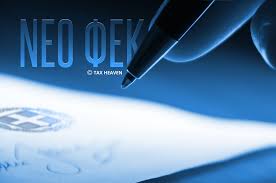  Της αριθ. Α 1117/2-8-2023 απόφασης με την οποία τροποποιείται η υπό στοιχεία Α. 1069/16.5.2023 (Β’ 3285) απόφαση με θέμα «Καθορισμός του τύπου και περιεχόμενου της δήλωσης Προσωρινής Συνεισφοράς Αλληλεγγύης (Π.Σ.Α.) του άρθρου 114 του ν. 5007/2022 (Α΄ 241), καθώς και κάθε διαδικαστικής λεπτομέρειας για τον προσδιορισμό και την είσπραξη της συνεισφοράς αυτής».Ο Σύλλογος κοινοποίησε της ως άνω απόφαση στα μέλη του.Της αριθ. Α 1116/28-07-2023  Κοινής Απόφαση των Υπουργών Οικονομικών και Εργασίας & Κοινωνικής Ασφάλισης με την οποία τροποποιείται η αριθ. Α 1040/2023 Απόφαση  «Καθορισμός του τρόπου υπολογισμού της αύξησης του μέσου αριθμού εργαζομένων με σχέση εργασίας πλήρους απασχόλησης, του τρόπου και της διαδικασίας διακρίβωσης και ελέγχου των προϋποθέσεων και κάθε άλλης αναγκαίας λεπτομέρειας, προκειμένου για την εφαρμογή των διατάξεων εξαίρεσης από το τέλος επιτηδεύματος της παρ. 3α του άρθρου 31 του ν. 3986/2011 (Α’ 152), που προστέθηκε με το άρθρο 180 του ν. 4972/2022 (Α’ 181)» (Β΄2122).Ο Σύλλογος κοινοποίησε της ως άνω απόφαση στα μέλη του.Σε συνέχεια του email που σας κοινοποιούσαμε την ΔΔΘΕΚΑ Β 1010811/24-01-23 περί ορθής συμπλήρωσης των θέσεων 36 και 44.1 του ΕΔΕ -Κωδικοί αποδεικτικών καταγωγής & ελεύθερης κυκλοφορίας και την ΔΔΘΕΚΑ Β 1066392/22-05-23 (Ανακοίνωση της Επιτροπής για νέο αλφαριθμητικό κωδικό που αφορά τις εισαγωγές στην Ευρωπαϊκή Ένωση εμπορευμάτων από το Ισραήλ στο πλαίσιο εφαρμογής της Τεχνικής Συμφωνίας ΕΕ-Ισραήλ) και της αριθ. ΔΔΘΕΚΑ Β 1103577/23-08-2023 και το συνημμένο παράρτημα με τους κωδικούς αποδεικτικών καταγωγής και ελεύθερης κυκλοφορίας με την οποία παρέχονται οδηγίες για τη συμπλήρωση των θέσεων 36 και 44.1 του ΕΔΕ όταν κατατίθεται διασάφηση εισαγωγής ή εξαγωγής.Ο Σύλλογος κοινοποίησε της ως άνω απόφαση στα μέλη του και επισήμανε ότι το δεύτερο και τρίτο στοιχείο των κωδικών των προτιμησιακών καθεστώτων του παραρτήματος που αναφέρονται στη θέρη 36 συμπληρώνονται με 00 εφόσον δεν υπάρχουν ειδικοί προτιμησιακοί κανόνες (αναστολή, ποσόστωση κλπ) για το συγκεκριμένο προϊόν. Π.χ Για το Σύστημα Γενικευμένων Προτιμήσεων θέτουμε τον κωδικό 200, για τις τελωνειακές ενώσεις (Τουρκία) θέτουμε τον κωδικό 400 και για τα λοιπά προτιμησιακά καθεστώτα τον κωδικό 300. Διαφορετικά θα πρέπει να συμβουλευόμαστε το παράρτημα 9 προσάρτημα Δ1 θέση 36 ΕΔΕ του καν. 2016/341 για τα δύο επόμενα στοιχεία.E-mail του ISSA σχετικά με την κυβερνο-απάτη.
Ο Σύλλογος κοινοποίησε το ως άνω Δελτίο στα μέλη του.Της αριθ. ΔΤΔ Γ 1093117/18-07-2023 εγκυκλίου με την οποία κοινοποιείται ο κανονισμός 2023/1214 που τροποποιεί ορισμένες διατάξεις του καν. 833/2014 σχετικά με τις απαγορεύσεις και περιορισμούς στη Ρωσία.Επειδή είναι πάρα πολλές οι τροποποιήσεις, για διευκόλυνση των ενδιαφερομένων αναφέρονται στους αντίστοιχους κωδικούς TARIC οι κωδικοί των πιστοποιητικών που πρέπει να αναφέρονται στη θέση 44 του ΕΔΕ και να υποβάλλονται στο τελωνείο που σας παραθέτουμε στη συνέχεια.Κατά την εισαγωγή:
L144: Άδεια εισαγωγής δυνάμει του άρθρου 3θ 3ε του κανονισμού (ΕΕ) αριθ. 833/2014 του Συμβουλίου
Κατά την εξαγωγή:
Χ824: Άδεια εξαγωγής δυνάμει του άρθρου 3η παράγραφος 4a του κανονισμού (ΕΕ) αριθ. 833/2014 του Συμβουλίου
Χ832: Άδεια εξαγωγής δυνάμει του άρθρου 3γ.6ε του κανονισμού (ΕΕ) 833/2014 του Συμβουλίου
Χ837: Άδεια εξαγωγής δυνάμει του άρθρου 3ια παράγραφος 5β του κανονισμού (ΕΕ) αριθ. 833/2014 του Συμβουλίου
Χ840: Άδεια εξαγωγής δυνάμει του άρθρου 5ιζ παράγραφος 1 του κανονισμού (ΕΕ) αριθ. 833/2014 του Συμβουλίου
Υ852: Οι απαγορεύσεις που ορίζονται στο άρθρο 3ια παράγραφος 1 του κανονισμού (ΕΕ) αριθ. 833/2014 του Συμβουλίου δεν εφαρμόζονται (βλ. συμβατικές εξαιρέσεις στο άρθρο 3ια παράγραφος 3)Κωδικοποιημένου σε ενιαίο κείμενο του Κώδικα ΦΠΑ όπως ισχύει έως και την 1η Ιανουαρίου 2023 (ενημερωμένο μέχρι και τον ν. 5000/2022, Α΄226), με παράθεση ανά άρθρο των εν ισχύ συναφών κανονιστικών αποφάσεων και των σημαντικότερων ερμηνευτικών 2 εγκυκλίων και οδηγιών που έχουν εκδοθεί από την έναρξη ισχύος αυτού έως 31/12/2022, αλλά και με τον προϊσχύοντα ν. 1642/1986. Προκειμένου η κωδικοποίηση αυτή να είναι εύχρηστη και αποτελεσματική, παρατίθενται υπό μορφή υποσημειώσεων και οι αλλαγές που έχουν γίνει στη σχετική νομοθεσία, με αναφορά στο περιεχόμενο των σχετικών διατάξεων των νόμων καθώς και στην ημερομηνία έναρξης ισχύος τους.Επιπλέον, επισυνάπτουμε το Παράρτημα ΙΙΙ του Κώδικα Φ.Π.Α. σε κωδικοποιημένο κείμενο αυτού, το οποίο υπάρχει διαθέσιμο με επιμέλεια του Τμήματος Ε’ ΦΠΑ Εισαγωγών - Εξαγωγών της Διεύθυνσης ΕΦΚ και Φ.Π.Α. της Γενικής Διεύθυνσης Τελωνείων & Ε.Φ.Κ.Θεωρούμε ότι με αυτό το κωδικοποιημένο κείμενο τα μέλη του Συλλόγου θα διευκολυνθούν ως προς την εφαρμογή των νομοθετικών, κανονιστικών και διοικητικών διατάξεων του ΦΠΑ.Της αριθ. Ε. 2046/04-07-2023 εγκυκλίου με την οποία κοινοποιείται ο κανονισμός 2023/448 που τροποποιεί τον κανονισμό 2018/574 για την ιχνηλασιμότητα καπνικών προϊόντων.Η Τροποποίηση αφορά ορισμένους τεχνικούς κανόνες που προβλέπονται στον εκτελεστικό κανονισμό (ΕΕ) 2018/574, προκειμένου να διεκολυνθεί η υποβολή αναφορών από όλους τους παράγοντες που συμμετέχουν στο εμπόριο προϊόντων καπνού, να ενισχυθούν οι ορθές πρακτικές όσον αφορά τη διαχείριση και την ανάλυση των δεδομένων και, συνακόλουθα, να βελτιωθεί η λειτουργία του συστήματος ιχνηλασιμότητας για τα προϊόντα καπνού.Ενημέρωση για τη διοργάνωση της έκθεσης και της Γενικής Συνέλευσης στις 24 και 25 Οκτωβρίου 2023 στο Ντουμπάι.Ο Σύλλογος κοινοποίησε το ως άνω ενημέρωση στα μέλη του.Της αριθ. ΔΕΦΚΦ Ε 1089160/10-07-2023 απάντηση της Δ/νσης ΕΦΚ-ΦΠΑ ύστερα από σχετική επιστολή του Συλλόγου, σχετικά με την μη υποχρέωση αναγραφής του πλοίου στο τιμολόγιο του προμηθευτή προς τον εφοδιαστή πλοίου σύμφωνα με το άρθρο 4 της αριθ. Π. 1591/1987 ΑΥΟ.Η επιστολή έγινε επειδή το Α΄ Τελωνείο απαιτούσε την αναγραφή στο τιμολόγιο του προμηθευτή προς τον εφοδιαστή πλοίου την αναγραφή του πλοίου, προκειμένου να θεωρήσει τη δήλωση εφοδιασμού που προβλέπεται από την Π. 1591/87 ως δικαιολογητικό απαλλαγής από ΦΠΑ, το οποίο όμως ο προμηθευτής δεν μπορούσε να αναγράψει διότι δεν εγνώριζε ούτε μπορούσε να γνωρίζει.Η ως άνω απάντηση κοινοποιείται σε όλες τις Τελωνειακές Περιφέρειες για να δώσουν οδηγίες στα τελωνεία της κατά τόπον αρμοδιότητάς τους για ορθή εφαρμογή της ως άνω ΑΥΟ.Της αριθ. Ο 3043/05-07-2023 εγκυκλίου σχετικά με τη φάση 4.0 του ηλεκτρονικού συστήματος ΕΦΚ EMCS για τις κινήσεις των φορολογημένων προϊόντων ΕΦΚ, από 10-07-2023. Θα πρέπει να σημειωθεί ότι στις συναλλαγές με την Ολλανδία και τη Β. Ιρλανδία δεν είναι δυνατή η εφαρμογή του συστήματος EMCS για τα φορολογημένα προϊόντα ΕΦΚ, οπότε θα εξακολουθήσει η εφαρμογή της εφεδρικής διαδικασίας όπως μέχρι σήμερα.Παράλληλα σας στέλνουμε και την εγκύκλιο Ο. 3007/14-02-2023 με την οποία δόθηκαν οδηγίες για την εφαρμογή του EMCS για τα φορολογημένα προϊόντα, αλλά για την Ελλάδα εφαρμόζονταν η εφεδρική διαδικασία με το παράρτημα αυτής.Σχετικά με την τροποποίηση της αριθ. ΔΕΦΚΦ 1116596/2017 Απόφασης του Διοικητή ΑΑΔΕ σχετικά με τον τρόπο εισόδου σε φορολογική αποθήκη των προϊόντων οίνου.Ο Σύλλογος κοινοποίησε της ως άνω απόφαση στα μέλη του.Της αριθ. 3113.11/79560/1-11-2021 ΚΥΑ για την έγκριση των τιμολογίων λιμενικών δικαιωμάτων ΟΛΕ. Ο Σύλλογος κοινοποίησε της ως άνω ΚΥΑ στα μέλη του.Της αριθ. ΔΤΔ 1084627/30-06-2023 εγκυκλίου για το ICS2 δεύτερη έκδοση.Ο Σύλλογος κοινοποίησε της ως άνω εγκύκλιο στα μέλη του.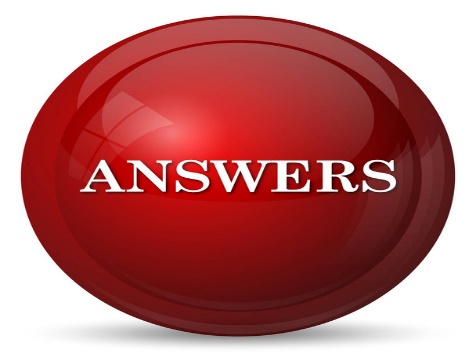 Απάντηση στο μέλος του Συλλόγου ROUSSAKIS SUPPLIES Ι.Κ.Ε  στις 6/7/23 σχετικά με την απλουστευμένη διαδικασία εφοδιασμού πλοίων έπειτα από ερώτημα του στις 4/7/23.Η απλουστευμένη διαδικασία εφοδιασμού πλοίων με Δελτίο Παράδοσης Εφοδίων και κατάθεση Ανακεφαλαιωτικής διασάφησης Εξαγωγής λειτουργεί σύμφωνα με τα άρθρα 10 - 13 της αριθ. Τ. 1940/03 ΑΥΟΟ.Το Δελτίο Παράδοσης Εφοδίων εκτυπώνεται από τον ενδιαφερόμενο εφοδιαστή πλοίων σύμφωνα με το άρθρο 11 παρ.3 και το παράρτημα Ι της ως άνω ΑΥΟΟ σε τετραπλότυπα φύλλα και υποβάλλεται με την αίτηση στο τελωνείο εφοδιασμού πλοίων (Α΄ Τελωνείο Πειραιά) για θεώρηση, εντούτοις με το άρθρο 11 παρ.4 η απλουστευμένη διαδικασία μπορεί επίσης να εφαρμόζεται με τη χρήση του Δελτίου Αποστολής ή του Δελτίου Αποστολής – Τιμολογίου , του Κώδικα Βιβλίων και Στοιχείων (Κ.Β.Σ.).Σας στέλνουμε συνημμένα την αριθ. Τ. 1940/03 ΑΥΟΟ για να ενημερωθείτε για τις ως άνω διατάξεις και το παράρτημα Ι με το υπόδειγμα για το Δελτίο Παράδοσης Εφοδίων.Απάντηση στο μέλος του Συλλόγου Ν. Κατράδη στις 31/8/23 έπειτα από επιστολή του στις 16/8/23 με θέμα την άδικη στέρηση της δυνατότητας των επιχειρήσεων να αξιοποιήσουν τις δόσεις πληρωμής φόρου εισοδήματος που η κυβέρνηση προσφέρει προς διευκόλυνση τους.Με την από 16-8-2023 επιστολή σας μας γνωστοποιείτε το πρόβλημα που συναντάτε με την αρμόδια ΔΟΥ επειδή κατά τη διαδικασία επιστροφής του ΦΠΑ προβαίνει σε συμψηψισμό των οφειλών φόρου εισοδήματος, παρόλο που για τις οφειλές αυτές έγινε ρύθμιση καταβολής σε δόσεις. Ειδικότερα, η εφορία συμψηφίζει την επιστροφή του ΦΠΑ με τις δόσεις που είναι ληξιπρόθεσμες καθώς και με αυτές που δεν κατέστησαν ακόμη ληξιπρόθεσμες.Σύμφωνα με το άρθρο 42 παρ. 1 του Κώδικα Φορολογικής Διαδικασίας (Ν. 4174/2013)  εάν ο φορολογούμενος δικαιούται επιστροφή φόρου, η Φορολογική Διοίκηση, αφού συμψηφίσει τους οφειλόμενους από τον φορολογούμενο φόρο με το ποσό προς επιστροφή, προβαίνει στην επιστροφή της τυχόν εναπομένουσας διαφοράς.Επίσης σύμφωνα με την παρ. 2 του άρθρου 48  Η Φορολογική Διοίκηση συμψηφίζει απαιτήσεις από φόρους και λοιπά έσοδα του Δημοσίου που εμπίπτουν στο πεδίο εφαρμογής του Κώδικα και σε όλη την εν γένει φορολογική και τελωνειακή νομοθεσία, σύμφωνα με τις διατάξεις του άρθρου 83 ΚΕΔΕ. Οι ως άνω διατάξεις εφαρμόζονται σε όλες τις επιχειρήσεις, ανεξάρτητα από τη συμβολή τους στα έσοδα του κράτους και την εθνική οικονομία, και αιτιολογείται από το ότι η ρύθμιση σε δόσεις μιας οφειλής γίνεται για να διευκολυνθούν οι επιχειρήσεις στην καταβολή της φορολογικής τους οφειλής.Όμως όταν ο φορολογούμενος ζητά από το κράτος να του επιστραφεί ένα ποσό ΦΠΑ, είναι λογικό το κράτος να φροντίζει να εισπράξει πρώτα την απαίτηση που έχει από τον φορολογούμενο και μετά να επιστρέψει ότι ποσό περισσεύει από τον επιστρεπτέο ΦΠΑ.Για να ρυθμιστεί το θέμα που μας θέτετε θα πρέπει:Να γίνει νομοθετική .ρύθμιση για όλους τους φορολογούμενους με τροποποίηση του νόμου ή με έκδοση Υπουργικής Απόφασης η οποία να ρυθμίζει το θέμα ώστε η εφορία να μην προβαίνει σε συμψηφισμό των μη ληξιπρόθεσμων δόσεων από τους οφειλέτες,Να γίνει ρύθμιση κατ’ εξαίρεση για την εταιρεία σας ώστε η εφορία να μην συμψηφίζει τις μη ληξιπρόθεσμες δόσεις από φόρο εισοδήματος.Θεωρούμε ότι και τα δύο αιτήματα είναι δύσκολο να ικανοποιηθούν, καθόσον εάν γίνει γενική ρύθμιση θα θεωρηθεί ότι μειώνονται τα έσοδα του κράτους από οφειλέτες οι οποίοι έχουν τη δυνατότητα καταβολής των σχετικών οφειλών, ενώ μία κατ’ εξαίρεση ρύθμιση για την εταιρεία σας θα προκαλέσει την αντίδραση των άλλων φορολογουμένων.Ο Πανελλήνιος Σύλλογος Εφοδιαστών Πλοίων είναι στη διάθεσή σας να αποστείλει σχετική επιστολή στον Υπουργό Οικονομικών και τον Διοικητή ΑΑΔΕ, αλλά θα θέλαμε να μας κατευθύνετε εσείς ως προς το αίτημα που πρέπει να υποβάλουμε για γενική ρύθμιση με νόμο ή απόφαση ή για κατ’ εξαίρεση ρύθμιση για την εταιρεία σας.Είμαστε στη διάθεσή σας για κάθε άλλη πληροφορία ή συνδρομή για την ικανοποίηση του αιτήματός σας.ΣΥΝΑΝΤΗΣΕΙΣ ΠΡΟΕΔΡΟΥΣτις αρχές Ιουλίου έγινε συνάντηση του Προέδρου του ΠΣΕΠΕ κ. Ν. Μαυρίκου με τον Γενικό Διευθυντή Τελωνείων & ΕΦΚ κ. Κων. Μουρτίδη στην οποία συζητήθηκαν τα εκκρεμή θέματα προς επίλυση.Την 24η Αυγούστου πραγματοποιήθηκε 2η Συνάντηση του Προέδρου του ΠΣΕΠΕ με τον Γενικό Διευθυντή Τελωνείων & ΕΦΚ κ. Κ. Μουρτίδη και εκπροσώπους των αρμοδίων υπηρεσιών της ΑΑΔΕ.Προβλήματα νομοθετικού χαρακτήρα. Κατάργηση της απαλλαγής από δασμό, ΕΦΚ και ΦΠΑ για τον εφοδιασμό των επαγγελματικών τουριστικών πλοίων, τα οποία εκτελούν κυκλικά ταξίδια στα νησιά του Αιγαίου Πελάγους και καταλήγουν σε λιμάνια της Τουρκίας (Κουσάντασι).   Ο εφοδιασμός ξένων πολεμικών πλοίων χωρών εκτός ΝΑΤΟ με τροφοεφόδια στην Ελλάδα αντιμετωπίζει προβλήματα, καθόσον η σχετική νομοθεσία δεν ορίζει ξεκάθαρα την απαλλαγή από δασμό ΕΦΚ και ΦΠΑ.Μη απαλλαγή από ΦΠΑ των εφοδίων που παραδίδονται σε μικτό πλόα κρουαζιερόπλοια.Απαλλαγή από Φόρο Κατανάλωσης των προϊόντων του άρθρου 53Α του Ν. 2960/01 (προϊόντα καφέ, υγρό ηλεκτρονικού τσιγάρου, προϊόντα θερμαινόμενου καπνού) σε διπλωματικές αποστολές (πρεσβείες, προξενεία κλπ)Κατάργηση του ορίου των 8 εργάσιμων ωρών για την υποχρεωτική παραμονή των εγχωρίων εμπορευμάτων που τίθενται σε καθεστώς Τελωνειακής Αποθήκευσης σύμφωνα με την αριθ. ΠΟΛ 1184/2018Προβλήματα διοικητικού χαρακτήρα.Απαγόρευση μεταβίβασης εμπορευμάτων ΕΦΚ εντός φορολογικής αποθήκης σε πρόσωπα που δεν έχουν άδεια εγκεκριμένου αποθηκευτή. Μεταβίβαση προϊόντων Φ.Κ. αρ.53 α, παρ.στ (Θερμαινόμενος καπνός) εντός φορολογικής αποθήκηςΜη απαλλαγή από ΦΠΑ των εφοδίων που πωλούνται σε πρόσωπα που δεν είναι πλοιοκτήτες  αλλά εκμεταλλεύονται ένα χώρο του πλοίου για σκοπούς σίτισης και ψυχαγωγίας των επιβατών και του πληρώματος. Εφαρμογή των ευέλικτων τελωνειακών διατυπώσεων για εξαγωγή όπως προβλέπονται από την ΠΟΛ 1167/2013 και σε περιπτώσεις εφοδιασμού πλοίων που απαλλάσσονται  από φόρους.ΑΠΟΦΑΣΕΙΣ-ΕΝΗΜΕΡΩΣΕΙΣ ΤΟΥ ΔΣ ΣΧΕΤΙΚΑ ΜΕ:ΕΝΗΜΕΡΩΣΕΙΣ ΓΙΑ ΚΟΙΝΟΠΟΙΗΣΕΙΣ ΣΤΟ/Α ΜΕΛΟΣ/Η:ΑΠΑΝΤΗΣΕΙΣ ΣΕ ΕΡΩΤΗΜΑΤΑ ΜΕΛΩΝ: